SLUŽBENI GLASNIKGRADA HVARA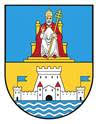 GODINA XXVIII.  BROJ 2.         		       Godišnja pretplata iznosi 1.000,00 Kn -Hvar, 25. veljače  2021. godine	             	       plaća se na račun broj : 2500009-1815300001Na temelju članka 35. b, st. 1.  Zakona o lokalnoj i područnoj ( regionalnoj ) samoupravi («Narodne novine», broj: 33/01, 60/01- vjerodostojno tumačenje,129/05, 109/07, 125/08, 36/09, 150/11, 144/12 i 19/13-pročišćeni tekst, 137/15, 123/17, 98/19 i 144/20 ) i članka 36. st. 1. Statuta Grada Hvara («Službeni glasnik Grada Hvara», broj:3/18 i 10/18) Gradsko vijeće Grada Hvara na 53. sjednici održanoj 23. veljače 2021. godine, donosi ZAKLJUČAKo neprihvaćanju Polugodišnjeg izvješće o radu Gradonačelnika Grada Hvara za period od 01. srpnja do 31. prosinca 2020. godineI.Ne prihvaća se Polugodišnje izvješće o radu Gradonačelnika Grada Hvara za period od.01. srpnja do 31. prosinca 2020. godine.II.Ovaj Zaključak stupa na snagu osmog dana od dana objave u Službenom glasniku Grada Hvara.REPUBLIKA HRVATSKASPLITSKO DALMATINSKA ŽUPANIJAGRAD  HVARGRADSKO VIJEĆEKlasa: 020-01/20-01/17Urbroj: 2128/01-02-21-05Hvar, 23. veljače 2021.                                      PREDSJEDNIK                                        GRADSKOG VIJEĆA:                                     v.r. Jurica Miličić mag.iur.* * * * * * * * * * * * * * * * * * * * * * * * * * * *Na temelju članka 35. Zakona o lokalnoj i područnoj (regionalnoj) samoupravi („Narodne Novine“, broj: 33/01, 60/01, 129/05, 109/07, 125/08, 36/09, 150/11, 144/12, 19/13, 137/15, 123/17, 98/19, 144/20 ), te članka 25. Statuta Grada Hvara („Službeni glasnik Grada Hvara“, broj: 3/18, 10/18), Gradsko vijeće Grada Hvara na 53. sjednici, održanoj 23. veljače 2021. godine,  donosi ODLUKUo izmjeni i dopuni Statuta Grada HvaraČlanak 1.Ovom Odlukom utvrđuju se izmjene i dopune Statuta Grada Hvara („Službeni glasnik Grada Hvara“, broj: 3/18, 10/18).Članak 2.Članak 13. Statuta Grada Hvara, mijenja se i glasi:„Građani mogu neposredno sudjelovati u odlučivanju o lokalnim poslovima putem lokalnog referenduma i zbora građana, u skladu sa zakonom i ovim Statutom.Članak 14. Statuta Grada Hvara, mijenja se i glasi:„Referendum se može raspisati radi odlučivanja o prijedlogu o promjeni Statuta Grada, o prijedlogu općeg akta, kao i o drugim pitanjima određenim zakonom.Prijedlog za donošenje odluke o raspisivanju referenduma može temeljem odredaba zakona i ovog Statuta, dati jedna trećina članova Gradskog vijeća, gradonačelnik, većina vijeća mjesnih odbora na području Grada Hvara i 20% ukupnog broja birača  Grada Hvara.Gradsko vijeće dužno se izjasniti o podnesenom prijedlogu propisanog broja članova Gradskog vijeća, gradonačelnika ili većine vijeća mjesnih odbora i ako prijedlog prihvati, u roku od 30 dana od dana zaprimanja prijedloga donijeti odluku o raspisivanju referenduma.Ako je prijedlog za raspisivanje referenduma predložio propisani broj birača, predsjednik Gradskog vijeća u roku od 30 dana od dana zaprimanja prijedloga dostavlja prijedlog tijelu državne uprave nadležnom za lokalnu i područnu (regionalnu) samoupravu radi utvrđivanja ispravnosti podnesenog prijedloga. Ako tijelo državne uprave nadležno za lokalnu i područnu (regionalnu) samoupravu utvrdi da je prijedlog za raspisivanje referenduma ispravan, Gradsko vijeće će u roku od 30 dana od dana zaprimanja odluke o ispravnosti prijedloga raspisati referendum.Gradsko vijeće može raspisati savjetodavni referendum o pitanjima iz svog djelokruga.Odluka donesena na referendumu obvezatna je za Gradsko vijeće osim odluke koja je donesena na savjetodavnom referendumu koja nije obvezatna.“Članak 15. Statuta Grada Hvara, mijenja se i glasi:„Referendum se može raspisati radi opoziva gradonačelnika sukladno odredbama ovog Statuta.“ U članku 16. Statuta Grada Hvara, dodaje se novi stavak 2. koji glasi:„Odluka iz stavka 1. ovog članka objavljuje se u Službenom glasniku Grada Hvara i mrežnim stranicama Grada Hvara.“Dosadašnji stavak 2. postaje stavak 3.Članak 18. Statuta Grada Hvara, mijenja se i glasi:„Odluka donesena na referendumu o pitanjima iz članka 14. stavka 1. obvezatna je za Gradsko vijeće.Postupak provođenja referenduma i odluke donijete na referendumu podliježu nadzoru zakonitosti, kojeg provodi tijelo državne uprave nadležno za lokalnu i područnu (regionalnu) samoupravu.Tijela grada Hvara ne mogu donijeti pravni akt ili odluku koja je sadržajno suprotna odluci iz stavka 1. ovog članka, prije proteka roka od godine dana od dana održavanja referenduma.O istom pitanju, odnosno pitanjima ne može se ponovno raspisati referendum prije proteka roka od 6 mjeseci od dana održanog referenduma.“Članak 19. Statuta Grada Hvara, mijenja se i glasi:„Zbor građana saziva vijeće mjesnog odbora radi izjašnjavanja građana o pitanjima i prijedlozima iz samoupravnog djelokruga Grada Hvara.Zbor građana saziva se za cijelo područje ili za dio područja mjesnog odbora koje čini zasebnu cjelinu.Gradsko vijeće može tražiti mišljenje od zborova građana o prijedlogu općeg akta ili drugog pitanja iz djelokruga Grada Hvara, kao i o drugim pitanjima određenim zakonom.Prijedlog za traženje mišljenja iz stavka 3. ovog članka može dati jedna trećina vijećnika Gradskog vijeća.Gradsko vijeće dužno je razmotriti prijedlog iz stavka 4. ovog članka u roku od  60 od dana zaprimanja prijedloga.Zbor građana saziva predsjednik Gradskog vijeća u roku od 15 dana od dana donošenja odluke Gradskog vijeća za područje mjesnog odbora ili za dio područja mjesnog odbora koje čini zasebnu cjelinu.Zbor građana može sazvati i gradonačelnik radi izjašnjavanja građana o pitanjima i prijedlozima iz samoupravnog djelokruga Grada Hvara.Odlukom o sazivanju zbora građana određuju se pitanja o kojima će se tražiti mišljenje od zbora građana, područje za koje se saziva, te vrijeme u kojem se mišljenje treba dostaviti.Mišljenje dobiveno od zbora građana obvezatno je za mjesni odbor, a savjetodavno za Gradsko vijeće i gradonačelnika.Članak 20. Statuta Grada Hvara, mijenja se i glasi:„Za pravovaljano izjašnjavanje na zboru građana potrebna je prisutnost najmanje 5%  birača upisanih u popis birača mjesnog odbora za čije područje je sazvan zbor građana.Izjašnjavanje građana na zboru građana je javno, ako se na zboru građana većinom glasova prisutnih ne donese odluka o tajnom izjašnjavanju, a odluke se donose većinom glasova prisutnih građana.Način sazivanja, rada i odlučivanja na zboru građana detaljnije će se urediti posebnom odlukom Gradskog vijeća.“Članak 21. Statuta Grada Hvara, mijenja se i glasi:„Građani imaju pravo predlagati Gradskom vijeću donošenje općeg akta ili rješavanja određenog pitanja iz djelokruga Gradskog vijeća, te podnositi peticije o pitanjima iz samoupravnog djelokruga Grada Hvara.Gradsko vijeće raspravlja o prijedlogu i peticiji iz stavka l. ovog članka, ako prijedlog potpisom podrži najmanje 10%  od ukupnog broja birača u Gradu Hvaru.Gradsko vijeće dužno je dati odgovor podnositeljima, najkasnije u roku od tri mjeseca od zaprimanja prijedloga.Način podnošenja prijedloga i peticija, odlučivanje o njima i druga pitanja uredit će se posebnom odlukom Gradskog vijeća.“U članku 22. Statuta Grada Hvara, dodaje se novi stavak 2. koji glasi:„Predstavka mora biti potpisana, na njoj mora biti navedeno ime i prezime građana koji je potpisuju, kao i njihov osobni identifikacijski broj.“Dosadašnji stavci 2. i 3., postaju stavci 3. i 4.Članak 38. Statuta Grada Hvara, mijenja se i glasi:„Ako za vrijeme trajanja mandata gradonačelnika nastupe okolnosti zbog kojih je gradonačelnik onemogućen obavljati svoju dužnost zbog duže odsutnosti ili drugih razloga spriječenosti, gradonačelnika će zamijeniti privremeni zamjenik kojeg će imenovati gradonačelnik na početku mandata iz reda članova predstavničkog tijela.Odluku o imenovanju privremenog zamjenika iz reda članova predstavničkog tijela gradonačelnik može promijeniti tijekom mandata.“Članak 39. Statuta Grada Hvara, mijenja se i glasi:„Privremeni zamjenik gradonačelnika je član predstavničkog tijela i zamjenjuje gradonačelnika za vrijeme trajanja duže odsutnosti ili drugih razloga spriječenosti zbog kojih je gradonačelnik kojemu mandat nije prestao onemogućen obavljati svoju dužnost.Privremeni zamjenik ovlašten je obavljati samo redovne i nužne poslove kako bi se osiguralo nesmetano funkcioniranje Grada Hvara.Privremeni zamjenik za vrijeme zamjenjivanja gradonačelnika ostvaruje prava gradonačelnika.“Članak 40. Statuta Grada Hvara, mijenja se i glasi:„Gradonačelniku mandat prestaje po sili zakona:danom dostave pisane ostavke sukladno pravilima o dostavi propisanim Zakonom o općem upravnom postupku,danom pravomoćnosti sudske odluke o oduzimanju poslovne sposobnosti,danom pravomoćnosti sudske presude kojom je osuđen na bezuvjetnu kaznu zatvora u trajanju dužem od jednog mjeseca, danom prestanka prebivališta na područja Grada,danom prestanka hrvatskog državljanstva,smrću.Ako zbog okolnosti iz stavka 1. ovog članka nastupi prestanak mandata gradonačelnika, raspisat će se prijevremeni izbori za gradonačelnika. Do provedbe prijevremenih izbora dužnost gradonačelnika obnašat će povjerenik Vlade Republike Hrvatske.Ovlast privremenog zamjenika za zamjenjivanje gradonačelnika prestaje danom nastavljanja obavljanja dužnosti gradonačelnika po prestanku razloga zbog kojih je gradonačelnik bio onemogućen u obavljanju svoje dužnosti, odnosno u slučaju iz stavka 2. ovoga članka danom stupanja na snagu rješenja o imenovanju povjerenika Vlade Republike Hrvatske.O okolnostima iz članka 38. gradonačelnik ili pročelnik JUO Grada Hvara dužan je obavijestiti predsjednika predstavničkog tijela odmah po nastanku tih okolnosti.O okolnostima iz stavka 1. ovoga članka predsjednik predstavničkog tijela će u roku od 8 dana obavijestiti Vladu Republike Hrvatske radi raspisivanja prijevremenih izbora za novog gradonačelnika.“Članak 41. Statuta Grada Hvara, mijenja se i glasi:„Referendum se može raspisati  radi opoziva gradonačelnika. Na postupak referenduma za opoziv odgovarajuće se primjenjuju odredbe zakona kojim se uređuje provedba referenduma.Prijedlog za donošenje odluke o raspisivanju referenduma iz stavka 1. ovog članka može dati najmanje 2/3 članova Gradskog vijeća. Prijedlog mora biti predan u pisanom obliku i potpisan od vijećnika.Prijedlog za raspisivanje referenduma  iz stavka 1. ovog članka može predložiti i 20% ukupnog broja birača upisanih u popis birača Grada Hvara. Prijedlog mora biti predan u pisanom obliku i potpisan od birača.Gradsko vijeće ne smije raspisati referendum za opoziv gradonačelnika prije proteka roka od 6 mjeseci od  održanih izbora, ni ranije održanog referenduma za opoziv, kao ni u godini u kojoj se održavaju redovni zbori za gradonačelnika.Ako je raspisivanje referenduma predložilo 2/3 članova Gradskog vijeća, Gradsko vijeće je dužno izjasniti se o podnesenom prijedlogu i donijeti odluku u roku od 30 dana od dana zaprimanja prijedloga. Odluku o raspisivanju referenduma Gradsko vijeće donosi dvotrećinskom većinom  svih članova Gradskog vijeća.Ako je raspisivanje referenduma predložilo 20% ukupnog broja birača Grada Hvara, predsjednik Gradskog vijeća dužan je zaprimljeni prijedlog dostaviti tijelu državne uprave nadležnom za lokalnu i područnu (regionalnu) samoupravu u roku od 30 dana od dana zaprimanja prijedloga radi utvrđivanja da li je prijedlog podnesen od potrebnog broja birača. Ako je prijedlog podnesen od potrebnog broja birača Gradsko vijeće će raspisati referendum u roku od 30 dana od dana zaprimanja odluke tijela državne uprave nadležnog za lokalnu i područnu (regionalnu) samoupravu.Odluka o opozivu je donesena ako se na referendumu za opoziv izjasnila većina birača koji su glasali uz uvjet da ta većina iznosi najmanje 1/3 ukupnog broja birača upisanih u popis birača u Gradu Hvaru.“U članku 74. stavak 2. mijenja se i glasi: „Grad Hvar će sukladno odredbama zakona kojim se uređuje planiranje, izrada, donošenje i izvršavanje proračuna te uputama i drugim aktima ministarstva nadležnog za financije na mrežnim stranicama Grada Hvara objaviti informacije o trošenju proračunskih sredstava tako da su informacije lako dostupne i pretražive.“U članku 89. ispred riječi: „zamjenika gradonačelnika“ dodaje se riječ: „privremenog“.Članak 3.Ova Odluka stupa na snagu osmog dana od dana objave u „Službenom glasniku Grada Hvara“.REPUBLIKA HRVATSKASPLITSKO-DALMATINSKA ŽUPANIJAGRAD HVARGradsko vijećeKLASA: 021-05/18-01/01URBROJ: 2128/01-02-21-07Hvar, 23. veljače 2021. godine                           Predsjednik                          Gradskog vijeća Grada Hvara:                      v.r. Jurica Miličić,  mag. iur.* * * * * * * * * * * * * * * * * * * * * * * * * * * *Na temelju članka 25. Statuta Grada Hvara ("Službeni glasnik Grada Hvara", broj:3/18 i 10/18), Gradsko vijeće Grada Hvara na  53. sjednici održanoj 23. veljače 2021. godine, donosiPLAN RADAGRADSKOG VIJEĆA GRADA HVARAZA 2021. GODINUUVODNI DIOGradsko vijeće Grada Hvara kao predstavničko tijelo jedinice lokalne samouprave donosi program rada koji sadrži poslove i zadatke utvrđene Zakonom o lokalnoj i područnoj (regionalnoj) samoupravi (NN 33/01, 60/01, 129/05, 109/07, 125/08, 36/09, 36/09, 150/11, 144/12, 19/13, 137/15, 123/17, 98/19, 144/20), Statutom Grada Hvara ("Službeni glasnik Grada Hvara ", broj: 3/18 i 10/18) i drugim pozitivnim zakonskim propisima. Program rada treba smatrati otvorenim za sve prijedloge koje se odnose na nadležnost Gradskog vijeća, iako nisu obuhvaćene ovom Programom rada. Radna tijela Gradskog vijeća, Gradonačelnik koji je nadležan za obavljanje izvršnih poslova jedinice lokalne samouprave, izravno će se uključiti u realizaciju svojih obveza iz ovog Programa. Nositelji poslova iz Programa, kao i ovlašteni predlagatelji obvezni su odgovarajuće materijale o kojima će raspravljati Gradsko vijeće pripremiti u predviđenim rokovima. PROGRAMSKI DIOI. TROMJESJEČJEProgram rada Gradskog vijeća Grada Hvara za 2021. godinuNositelj izrade: JUO Grada HvaraPredlagatelj: gradonačelnikRasprava: veljača 2021.godinePolugodišnje izvješće o radu gradonačelnika Grada HvaraPredlagatelj: gradonačelnikRasprava: veljača 2021. godineOperativni plan za pripremu turističke sezone 2021.Nositelj izrade: Odbor za razvoj i unapređenje turizma, Turistička zajednica, Grad HvarPredlagatelj: gradonačelnikRasprava: veljača 2021. godineZaključak o davanju suglasnosti za provođenje postupaka javne nabave  (po potrebi)Nositelj izrade: Odsjek za komunalne djelatnosti, prostorno uređenje, graditeljstvo, zaštitu okoliša, europske fondove i javnu nabavuPredlagatelj: gradonačelnikRasprava: veljača – ožujak 2021. godineOdluka o donošenju III. ciljanih Izmjena i dopuna PPUG HvaraNositelj izrade: Odsjek za komunalne djelatnosti, prostorno uređenje, graditeljstvo, zaštitu okoliša, europske fondove i javnu nabavuPredlagatelj : GradonačelnikRasprava: ožujak 2021. godinePlan operativne provedbe programa aktivnosti zaštite od požara za Grad Hvar u 2021. godini s planom motrenja, čuvanja i ophodnje otvorenih prostoraNositelj izrade: Služba za financije i proračun, Dobrovoljno vatrogasno društvo Hvar, Hrvatske šume - Šumarija Hvar, Komunalno Hvar d.o.o. i Odsjek za pravne i opće poslove, društvene djelatnosti i lokalnu samoupravu gradaPredlagatelj: gradonačelnikRasprava: ožujak/travanj 2021. godinaImovinsko pravni predmeti iz nadležnosti Gradskog vijećaNositelj izrade: Odsjek za pravne i opće poslove, društvene djelatnosti i lokalnu samoupravu gradaPredlagatelj: gradonačelnikRasprava: trajnoIzbor i imenovanja radnih tijela Gradskog vijećaNositelj izrade: Odbor za izbor i imenovanjaPredlagatelj: gradonačelnik i Odbor za izbor i imenovanjaRasprava: trajnoReevidencija Odluka Gradskog vijećaNositelj izrade: JUO Grada HvaraPredlagatelj: gradonačelnikRasprava: trajnoII. TROMJESJEČJEOdluka o izradi UPU BrusjeNositelj izrade: Odsjek za komunalne djelatnosti, prostorno uređenje, graditeljstvo, zaštitu okoliša, europske fondove i javnu nabavuPredlagatelj: GradonačelnikRasprava: travanj 2021. godineZaključak o davanju suglasnosti za provođenje postupaka javne nabave  (po potrebi)Nositelj izrade: Odsjek za komunalne djelatnosti, prostorno uređenje, graditeljstvo, zaštitu okoliša, europske fondove i javnu nabavuPredlagatelj: gradonačelnikRasprava: travanj – lipanj 2021. godineIzmjene i dopune Proračuna Grada Hvara za 2021. godinu (po potrebi)Nositelj izrade: Odsjek za proračun, financije i gospodarstvoPredlagatelj: gradonačelnikRasprava: travanj-lipanj 2021. godineZaključak o otpisu zastarjelih nenaplativih potraživanjaNositelj izrade: Odsjek za proračun, financije i gospodarstvoPredlagatelj: gradonačelnikRasprava: svibanj 2021. godineOdluka o donošenju Urbanističkog plana uređenja (UPU) PaisNositelj izrade: Odsjek za komunalne djelatnosti, prostorno uređenje, graditeljstvo, zaštitu okoliša, europske fondove i javnu nabavuPredlagatelj : GradonačelnikRasprava: svibanj 2021. godineGodišnji izvještaj o izvršenju Proračuna Grada Hvara za 2020. godinuNositelj izrade: Odsjek za proračun, financije i gospodarstvoPredlagatelj: gradonačelnikRasprava: svibanj-lipanj 2021. godineOdluka o visini naknade vijećnicima i predsjedniku vijećaNositelj izrade: Odsjek za proračun, financije i gospodarstvoPredlagatelj: gradonačelnikRasprava: svibanj –lipanj 2021. godineIzvješće o izvršenju Programa održavanja komunalne infrastrukture za 2020. godinuNositelj izrade: Odsjek za komunalne djelatnosti, prostorno uređenje, graditeljstvo, zaštitu okoliša, europske fondove i javnu nabavuPredlagatelj: GradonačelnikRasprava: lipanj 2021. godineIzvješće o izvršenju Programa građenja komunalne infrastrukture 2020. godinuNositelj izrade: Odsjek za komunalne djelatnosti, prostorno uređenje, graditeljstvo, zaštitu okoliša, europske fondove i javnu nabavuPredlagatelj: GradonačelnikRasprava: lipanj 2021. godineOdluka o donošenju Urbanističkog plana uređenja (UPU) DolacNositelj izrade: Odsjek za komunalne djelatnosti, prostorno uređenje, graditeljstvo, zaštitu okoliša, europske fondove i javnu nabavuRasprava: lipanj 2021. godineTematska sjednica Izvješće o stanju u športuNositelj izrade: Športske udruge i Odbor za školstvo, kulturu i športPredlagatelj: GradonačelnikRasprava: lipanj 2021. godineIII. TROMJESJEČJEOdluka o raspisivanju natječaja za stipendiju Grada Hvara u školskoj godini 2021/2022.Nositelj izrade: Odsjek za pravne i opće poslove, društvene djelatnosti i lokalnu samoupravu gradaPredlagatelj: gradonačelnikRasprava: rujan 2021. godinePolugodišnji izvještaj o izvršenju Proračuna Grada Hvara za razdoblje siječanj - lipanj 2021. g.Nositelj izrade: Odsjek za proračun, financije i gospodarstvoPredlagatelj: gradonačelnikRasprava: rujan 2021. godinuIzmjene i dopune Proračuna Grada Hvara za 2021. godinu (po potrebi)Nositelj izrade: Odsjek za proračun, financije i gospodarstvoPredlagatelj: gradonačelnikRasprava: rujan 2021. godineIV. TROMJESJEČJEAnaliza turističke godine 2021. te izvješće i priprema turističke godine-sezone 2022.Nositelj izrade: Turistička zajednica Grada Hvara, Gradonačelnik Grada Hvara i Odbor za razvoj i unapređenje turizmaPredlagatelj: gradonačelnikRasprava: listopad 2021. godineOdluka o donošenju Urbanističkog plana uređenja (UPU) TZ PlažaNositelj izrade: Odsjek za komunalne djelatnosti, prostorno uređenje, graditeljstvo, zaštitu okoliša, europske fondove i javnu nabavuPredlagatelj : GradonačelnikRasprava: listopad 2021. godineZaključak o davanju suglasnosti za provođenje postupaka javne nabave  (po potrebi)Nositelj izrade: Odsjek za komunalne djelatnosti, prostorno uređenje, graditeljstvo, zaštitu okoliša, europske fondove i javnu nabavuPredlagatelj: gradonačelnikRasprava: listopad – prosinac 2021. godineOperativni plan za pripremu turističke sezone 2022.Nositelj izrade: Odbor za razvoj i unapređenje turizma, Turistička zajednica, Grad HvarPredlagatelj: gradonačelnikRasprava: studeni/prosinac 2021. godineProračun Grada Hvara za 2022. godinu i projekcija za 2023. i 2024. godinu, Odluka o izvršenju Proračuna Grada Hvara za 2022. godinuNositelj izrade: Odsjek za proračun, financije i gospodarstvoPredlagatelj: gradonačelnikRasprava: prosinac 2021. godineProgram socijalne skrbi Grada Hvara za 2022. godinuNositelj izrade: JUO Grada HvaraPredlagatelj: gradonačelnikRasprava: prosinac 2021. godineProgram financiranja ostalih udruga civilnog društva Grada Hvara za 2022. godinuNositelj izrade: JUO Grada HvaraPredlagatelj: gradonačelnikRasprava: prosinac 2021. godineProgram javnih potreba u sportu za 2022. godinuNositelj izrade: JUO Grada HvaraPredlagatelj: gradonačelnikRasprava: prosinac 2021. godineProgram javnih potreba u kulturi za 2022. godinuNositelj izrade: JUO Grada HvaraPredlagatelj: gradonačelnikRasprava: prosinac 2021. godinePlan obavljanja komunalnih djelatnosti  društva Komunalno Hvar  za 2022. godinuNositelj izrade: Komunalno Hvar d.o.o.Predlagatelj: gradonačelnikRasprava: prosinac 2021. godineIzmjene i dopune Proračuna Grada Hvara za 2021. godinu (po potrebi)Nositelj izrade: Odsjek za proračun, financije i gospodarstvoPredlagatelj: gradonačelnikIzvješće o radu Dječjeg vrtića „Vanđela Božitković“, Gradske knjižnice i čitaonice Hvar, Turističke zajednice Grada Hvara za 2021. godinuNositelj izrade: javne ustanove i Turistička zajednicaPredlagatelj: gradonačelnikRasprava: studeni-prosinac 2021. godineProgram održavanja komunalne infrastrukture za 2022. godinu za Grad HvarNositelj izrade: Odsjek za komunalne djelatnosti, prostorno uređenje, graditeljstvo, zaštitu okoliša, europske fondove i javnu nabavuPredlagatelj : GradonačelnikRasprava: prosinac 2021. godineProgram građenja komunalne infrastrukture za 2022. godinu za Grad HvarNositelj izrade: Odsjek za komunalne djelatnosti, prostorno uređenje, graditeljstvo, zaštitu okoliša, europske fondove i javnu nabavuPredlagatelj : GradonačelnikRasprava: prosinac 2021. godineOdluka o kapitalnoj pomoći za građenje građevina za javnu odvodnju na području Grada Hvaraza 2022. g.Nositelj izrade: Odsjek za komunalne djelatnosti, prostorno uređenje, graditeljstvo, zaštitu okoliša, europske fondove i javnu nabavuPredlagatelj : GradonačelnikRasprava: prosinac 2021. godineOdluka o privremenoj zabrani izvođenja građevinskih radova u turističkoj sezoni na području Grada Hvara za 2022. g.Nositelj izrade: Odsjek za komunalne djelatnosti, prostorno uređenje, graditeljstvo, zaštitu okoliša, europske fondove i javnu nabavuPredlagatelj : GradonačelnikRasprava: prosinac 2021. godineREPUBLIKA HRVATSKASPLITSKO-DALMATINSKA ŽUPANIJAGRAD HVARGradsko vijećeKLASA: 021-05/21-01/05URBROJ: 2128/01-02-21-01Hvar, 23. veljače 2021. godine                         PREDSJEDNIK                        GRADSKOG VIJEĆA:                         v.r. Jurica Miličić, mag.iur.* * * * * * * * * * * * * * * * * * * * * * * * * * * *Na temelju članka 35. Zakona o lokalnoj i područnoj (regionalnoj) samoupravi („Narodne novine“, br. NN 33/01, 60/01, 129/05, 109/07, 125/08, 36/09, 36/09, 150/11, 144/12, 19/13, 137/15, 123/17, 98/19, 144/20) i članka 25. Statuta Grada Hvara („Službeni glasnik Grada Hvara“, 3/18 i 10/18) Gradsko vijeće Grada Hvara na 53. sjednici održanoj 23. veljače 2021. godine, donosi ZAKLJUČAKo prihvaćanju Operativnog plana za turističku sezonu 2021. godineI.Prihvaća se  Operativni plan Grada Hvara za turističku sezonu 2021.g. II.Ovaj Zaključak stupa na snagu osmog dana od dana objave u Službenom glasniku Grada Hvara.REPUBLIKA HRVATSKASPLITSKO DALMATINSKA ŽUPANIJAGRAD  HVARGRADSKO VIJEĆEKLASA: 020-01/21-01/URBROJ: 2128/01-01/1-21-0Hvar, 23. veljače 2021.                           PREDSJEDNIK                             GRADSKOG VIJEĆA:                              v.r. Jurica Miličić mag.iur.* * * * * * * * * * * * * * * * * * * * * * * * * * * *Na temelju članka 18. stavka 1. Zakona o grobljima (“Narodne novine”, broj: 19/98, 50/12, 89/17), članka 25. Statuta Grada Hvara (“Službeni glasnik Grada Hvara”, broj: 3/18, 10/18) i članka 33. Prekršajnog zakona (“Narodne novine”, broj: 110/15, 70/17, 118/18), Gradsko vijeće Grada Hvara na 53. sjednici održanoj 23. veljače 2021. godine, donosiODLUKU O GROBLJIMAI. OPĆE ODREDBEČlanak 1.Ovom Odlukom utvrđuju se :                   mjerila i način dodjeljivanja i ustupanja grobnih mjesta na korištenje; naknada za dodjelu grobnog mjesta na korištenje i godišnja grobna naknada za korištenje grobnog mjesta; ukop pokojnika i iskopavanje i prijenos posmrtnih ostataka; vremenski razmaci ukopa; ukop nepoznatih osoba;održavanja groblja i uklanjanje otpada;način i uvjeti upravljanja grobljem; postupanje sa napuštenim grobnim mjestima; nadzor nad provođenjem ove Odluke; prekršajne odredbe u slučaju kršenja odredbi ove Odluke. Članak 2.(1) Groblje je u smislu ove Odluke ograđeni prostor zemljišta na kojem se nalaze grobna mjesta, prostori i zgrade za obavljanje ispraćaja i pokopa umrlih (mrtvačnica, dvorane za izlaganje na odru, prostorije za ispraćaj umrlih s potrebnom opremom i uređajima), pješačke staze te uređaji, predmeti i oprema na površinama groblja, sukladno posebnim propisima o grobljima.(2) Groblja na području Grada Hvara su u naseljima: Hvar, Brusje, Milna, Velo Grablje i Sveta Nedjelja.(3) Groblja iz stavka 2. ovog članka u vlasništvu su Grada Hvara.Članak 3.(1) Grobljima na području Grada Hvara upravlja trgovačko društvo Komunalno Hvar d.o.o., OIB: 85724396887, Hvar, Vlade Stošića 7 (u daljnjem tekstu: Uprava groblja).(2) Pod upravljanjem grobljem podrazumjeva se dodjela grobnih mjesta na korištenje, uređenje, održavanje i rekonstrukcija groblja na način koji odgovara tehničkim i sanitarnim uvjetima.(3) Uprava groblja dužna je upravljati grobljem na način kojim se iskazuje poštovanje prema umrlim osobama koje u njemu počivaju.(4) O uređivanju i održavanju grobnih mjesta dužna je brinuti osoba kojoj je dodjeljeno grobno mjesto na korištenje (u daljnjem tekstu: Korisnik).II. DODJELJIVANJE I USTUPANJE GROBNIH MJESTA NA KORIŠTENJEČlanak 4.(1) Grobno mjesto, u smislu ove Odluke, je  prostor na kojemu se formira grob za zemni ukop: grobnica, grobnica za urne, kazeta za urne, a za koja Uprava groblja izdaje rješenje o pravu korištenja.(2) Uređenim grobnim mjestom, u smislu ove Odluke, smatra se grobno mjesto zajedno s izgrađenom opremom i uređajem grobnog mjesta.(3) Pod opremom i uređajima grobnog mjesta, u smislu ove Odluke, smatraju se nadgrobna ploča, nadgrobni spomenik i znaci, ograda i slično.(4) Oprema i uređaji grobnog mjesta iz stavka 3. ovog članka smatraju se nekretninom.Članak 5.(1) Uprava groblja dodjeljuje Korisniku grobno mjesto na korištenje na neodređeno vrijeme uz naknadu, o čemu donosi rješenje.(2) Rješenjem iz stavka 1. ovog članka utvrđuje se Korisnik grobnog mjesta, visina naknade za dodjelu na korištenje grobnog mjesta te obveza plaćanja godišnje grobne naknade.(3) Protiv rješenja iz stavka 1. ovog članka zainteresirana osoba može izjaviti žalbu tijelu JUO Grada Hvara nadležnom za komunalne poslove.Članak 6.(1) Grobna mjesta dodjeljuju se na korištenje prema Planu rasporeda i korištenja grobnih mjesta koji donosi Uprava groblja za svako groblje posebno, redoslijedom prema brojevima raspoloživih grobnih mjesta označenih u Planu, na način da se u najvećoj mogućoj mjeri usvoje želje Korisnika.(2) Plan iz stavka 1. ovog članka mora sadržavati:detaljnji plan uređenja groblja i raspored grobova s točno naznačenim grobnim  poljem, glavnim putovima i stazama,detaljni plan za svako grobno polje s točno označenim redovima i grobovima.Članak 7.(1) Grobna mjesta se dodjeljuju na korištenje kada nastane potreba za ukopom pokojnika.(2) Uređena grobna mjesta mogu se dodijeliti i prije nastale potrebe za ukopom putem javnog natječaja koji se objavljuje na oglasnoj ploči Uprave groblja i u javnim glasilima.(3) Uvjete natječaja i kriterije odabira određuje Uprava groblja.(4) Iznimno od odredbe iz stavka 2. ovog članka, uređena grobna mjesta mogu se dodjeliti Korisniku neposrednom pogodbom, ukoliko je isti Korisnik prije stupanja na snagu ove Odluke bio upisan u knjigu rezervacija za dodjelu predmetnog uređenog grobnog mjesta.Članak 8.(1) Pravo ukopa u grobno mjesto ima Korisnik i članovi njegove obitelji, ako Korisnik ne odredi drugačije.(2) Članom obitelji Korisnika koji ima pravo ukopa smatra se njegov bračni ili izvanbračni drug, potomci i posvojena djeca i njihovi bračni ili izvanbračni drugovi te njegovi roditelji.(3) Korisnik može dati pravo ukopa i drugim osobama, a Korisnik koji je dao pravo ukopa može to pravo i povući. O povlačenju prava ukopa Korisnik je dužan obavijesiti osobu kojoj je dao pravo ukopa. (4) Pravo ukopa i povlaćenje danog prava ukopa daje se u pisanom obliku. Prestanak prava ukopa iz stavka 3. ovog članka može se upisati u Grobni očevidnik na temelju izjave Korisnika o povlačenju prava ukopa, na temelju sporazuma, odluke suda ili pisane izjave o odreknuću osobe koja je stekla pravo ukopa.(5) Osoba kojoj je Korisnik dao pravo ukopa ne može to pravo prenijeti na treću osobu, osim u slučaju pisane suglasnosti Korisnika. Članak 9.(1) Nakon smrti Korisnika grobnog mjesta pravo korištenja grobnog mjesta stječu njegovi nasljednici temeljem pravomoćnog rješenja o nasljeđivanju kojeg su nasljednici dužni dostaviti Upravi groblja radi upisa u Grobni očevidnik.(2) Do pravomoćnosti rješenja o nasljeđivanju u grobno mjesto mjesto mogu se ukopati osobe koje su u času smrti Korisnika grobnog mjesta bili članovi njegove obitelji, koji se takvim smatraju prema članku 8. stavku 2. ove Odluke.(3) Uprava groblja će obustaviti ukope u grobno mjesto u slučaju spora o pravu ukopa, odnosno korištenju grobnog mjesta dok spor ne bude riješen.  Članak 10.(1) Korisnik može trećoj osobi ugovorom ustupiti svoje pravo korištenja grobnog mjesta.(2) Ugovor o korištenju grobnog mjesta novi Korisnik dužan je dostaviti Upravi groblja najkasnije u roku od 30 dana od dana njegovog sklapanja, radi izdavanja novog rješenja o pravu korištenja grobnog mjesta i upisa u Grobni očevidnik.Članak 11.(1) Korisnik se može odreći korištenja grobnog mjesta na temelju dokumentiranog zahtjeva kojeg podnosi Upravi groblja.(2) Zahtjev iz stavka 1. ovoga članka sadrži izjavu o preuzimanju posmrtnih ostataka ili o odricanju od posmrtnih ostataka koji se nalaze u grobnom mjestu, kao i izjavu o preuzimanju opreme i uređaja grobnog mjesta ili o odricanju oprema i uređaja grobnog mjesta u korist Uprave groblja.(3) U slučaju odricanja od posmrtnih ostataka iste zbrinjava Uprava groblja u zajedničkoj kosturnici.(4) U slučaju da Korisnik izjavi da namjerava preuzeti opremu i uređaje grobnog mjesta iste je dužan preuzeti u roku od 60 dana od dana podnošenja izjave o odricanju grobnog mjesta, a ako u navedenom roku to ne učini oprema i uređaji grobnog mjesta prelaze u vlasništvo Uprave groblja. Opremu i uređaje grobnog mjesta Korisnik ne može preuzeti prije nego što ne podmiri sva dugovanja po osnovi grobne naknade.(5) U slučaju iz stavka 1. ovoga članka, Uprava groblja stavlja izvan snage rješenje o korištenju grobnog mjesta, odnosno ugovor o korištenju grobnog mjesta sporazumno se raskida.Članak 12.Za posebne slučajeve korištenja zemljišta na grobljima na području Grada Hvara, suglasnost daje gradonačelnik.III. NAKNADA ZA DODJELU GROBNOG MJESTA NA KORIŠTENJE I GODIŠNJA GROBNA NAKNADA ZA KORIŠTENJE GROBNOG MJESTAČlanak 13.Korisnici grobnih mjesta dužni su plaćati naknadu za dodjelu grobnog mjesta na korištenje  i godišnju grobnu naknadu za korištenje grobnog mjesta.Članak 14.(1) Naknada za dodjelu grobnog mjesta na korištenje utvrđuje se prema:prosječnoj vrijednosti uređenog zemljišta za grobna mjesta na odnosnom groblju ili dijelu groblja, po vrsti raspoloživih grobnih mjesta iz Projekta uređenja groblja;atraktivnosti lokacije odnosnog groblja;površini i veličini grobnog mjesta;opremljenosti grobnog mjesta.(2) Ukoliko se dodjeljuje na korištenje uređeno grobno mjesto naknada za dodjelu na korištenje grobnog mjesta iz stavka 1. ovog članka uvećava se za troškove tehničko-sanitarne uređenosti grobnog mjesta, što se regulira posebnim ugovorom.(3) Projekt uređenja groblja donosi se za izgradnju novog groblja (kupnja zemljišta i opremanje), proširenje postojećeg groblja ili za opremanje raspoloživih površina na postojećem groblju.(4) Projekt uređenja groblja te prosječne vrijednosti zemljišta za svako groblje posebno donosi Skupština društva Uprave groblja za petogodišnje razdoblje.(5) Prosječna vrijednost uređenog zemljišta po vrsti grobnog mjesta sadrži i razmjerni dio vrijednosti drugih zemljišnih površina na groblju (putovi, zelene površine i drugo) te troškove opremanja odgovarajućom komunalnom infrastrukturom.(6) Atraktivnost lokacije određuje se koeficijentom u odnosu na prosječnu vrijednost uređenog zemljišta za grobna mjesta utvrđenu Projektom uređenja groblja.Članak 15.(1) Visinu naknade za dodjelu na korištenje grobnog mjesta utvrđuje Uprava groblja uz prethodnu suglasnost gradonačelnika, na osnovu kriterija iz članka 14. prema vrsti i lokaciji grobnog mjesta posebno za svako groblje iz članka 2. stavka 1. ove Odluke.(2) Naknadu iz stavka 1. ovog članka plaćaju Korisnici u roku određenom Rješenjem o dodjeli na korištenje grobnog mjesta.(3) Naknada iz stavka 1. ovog članka koristi se za finaciranje pripremnih radova izgradnje (programi, planovi, projekti) te za izgradnju grobnih mjesta i infrastrukture na predmetnom groblju, a u skladu s Planom poslovanja uprave groblja.Članak 16.(1) Za korištenje grobnog mjesta Korisnik je u obvezi plaćati godišnju grobnu naknadu.(2) Visinu naknade iz stavka 1. ovoga članka utvrđuje, za svako pojedinačno groblje, Uprava groblja uz prethodnu suglanost Gradonačelnika na temelju sljedećih kriterija:Programa održavanja, odnosno godišnjih troškova održavanja i upravljanja grobljem,visine sredstava iz proračuna kojima se financira Program,vrsti grobnih mjesta.(3) Godišnja grobna naknada plaća se na temelju uplatnica koju Uprava groblja dostavlja osobi koja je u Grobni očevidnik upisana kao Korisnik, osim ako Korisnik ne dostavi Upravi groblja sporazum s ovjerenim potpisom druge osobe na temelju kojeg druga osoba preuzima obvezu plaćanja godišnje grobne naknade.(4) U slučaju sukorisništva grobnog mjesta, uplatnice se dostavljaju svakom od Korisnika sukladno udjelu u pravu korištenja grobnog mjesta, osim ako se Korisnici na temelju sporazuma s ovjerenim potpisima ne dogovore drugačije te isti dostave Upravi groblja.(5) Za grobove pod naročitom zaštitom godišnju naknadu za korištenje grobnog mjesta plaća Grad Hvar.Članak 17.Pravo na grobno mjesto, troškove ukopa uz odavanje vojnih počasti i održavanje grobnih mjesta smrtno stradalog hrvatskog branitelja iz Domovinskog rata, umrlog hrvatskog ratnog vojnog invalida iz Domovinskog rata i umrloga  hrvatskog branitelja iz Domovinskog rata sa područja Grada Hvara temelji se na odredbi članka 137. Zakona o hrvatskim braniteljima iz Domovinskog rata i članovima njihovih obitelji („Narodne novine“, broj: 121/17, 98/19) i Pravilnika o ostvarivanju prava na troškove ukopa uz odavanje vojnih počasti te grobno mjesto i njegovo održavanje („Narodne novine“, broj: 51/18).  Članak 18.Godišnja grobna naknada za korištenje grobnog mjesta koristi se za namirenje dijela stvarno nastalih zajedničkih troškova na groblju (uređenja i održavanja groblja, objekata na groblju, utroška vode, odvoza otpada, čišćenja pristupnih staza i zelenih površina i drugih troškova).IV. UKOP  POKOJNIKA,  ISKOPAVANJE I PRIJENOS POSMRTNIH OSTATAKAČlanak 19.Ukop pokojnika, iskopavanje i prijenos posmrtnih ostataka obavljaju se po uvjetima  i na način određen posebnim propisima.  Članak 20.(1) Poslovi ukopa razumijevaju pripremu i uređenje grobnog mjesta i polaganje umrle osobe ili posmrtnih ostataka u grobno mjesto.(2) Organizacija ukopa obavlja se prema prethodno iskazanoj želji umrloga, njegove obitelji ili osobe koja organizira i podmiruje troškove ukopa.(3) Poslove ukopa na grobljima na području Grada Hvara obavlja Uprava groblja.Članak 21.(1) Za obavljanje poslova iz članka 20. ove Odluke Uprava groblja mora raspolagati sa:odgovarajućim prostorijama i objektima,prostorima sa rashladnim komorama,uređenom mrtvačnicom s odrom za smještaj lijesa ili urne,odgovarajuće opremljenim radnicima za poslove ukopa,kolicima za prijevoz umrle osobe ili posmrtnih ostataka i vijenaca do mjesta ukopa,opremom, priborom i alatom za pripremu i obavljanje ukopa.Članak 22.(1) Ukop umrle osobe ili posmrtnih ostataka ne može se obaviti bez uredne dokumentacije sukladno propisima, prethodno dostavljene Upravi groblja.(2) Ukopu umrle osobe ili posmrtnih ostataka mora prisustvovati radnik Uprave groblja radi nadzora nad tehničkim uvjetima ukopa i evidentiranja ukopa.(3) Poslije obavljenog ukopa, utvrđene okolnosti iz stavka 1. ovoga članka unose se u Grobni očevidnik i registar umrlih osoba.Članak 23.(1) Iskop (ekshumacija) umrle osobe odnosno posmrtnih ostataka može se obaviti:na temelju zahtjev članova uže obitelji (supružnik i djeca), a radi premještaja u drugo grobno mjesto. Ako su članovi uže ubitelji umrli prije osobe čiji se prijenos traži zahtjev, mogu podnijeti drugi srodnici prema redoslijedu utvrđenom zakonskim propisima o nasljeđivanju;na temelju zahtjeva osobe koja je ovlaštena tražiti iskop na temelju pravomoćne sudske odluke;po službenoj dužnosti na temelju odluke nadležnog tijela.(2) Iskop umrle osobe odnosno posmrtnih ostataka obavljaju radnici Uprave groblja sukladno posebnim propisima.(3) Iskop umrle osobe odnosno posmrtnih ostataka osobe umrle od posljedica zaraznebolesti može se dozvoliti protekom godine dana računajući od dana ukopa.(4) Iskopu umrle osobe odnosno posmrtnih ostataka mogu nazočiti osobe koje su isti zatražile.Članak 24.Naknadu Upravi groblja za ukop pokojnika, iskopavanje i prijenos posmrtnih ostataka, podmiruje obitelj odnosno osoba koja isto organizira, na osnovu cjenika pogrebnih usluga koje određuje Uprava groblja uz prethodnu suglasnost gradonačelnika Grada Hvara.V. VREMENSKI  RAZMAK  UKOPAČlanak 25.(1)  Ukop u grobno mjesto ili grobnicu može se obaviti nakon proteka od jedne godine od posljednjeg ukopa u to grobno mjesto ili grobnicu.(2) Ukop u popunjeni grob može se obaviti nakon isteka roka od 15 godina od zadnjeg ukopa.(3) Ako je na grobnom mjestu izgrađena grobnica s više polica, to grobno mjesto smatra se popunjenim tek kada se popune sve police te se ukop može obaviti tek nakon proteka 30 godina od prvog ukopa, pod uvjetom da su se stekli sanitarni uvjeti za sabiranje i zbrinjavanje posmrtnih ostataka.(4) U grobna mjesta za urne, urna se može položiti bez obzira na to kada je položena prethodna urna.VI.  UKOP  NEPOZNATIH  OSOBAČlanak 26.(1) Nepoznate osobe ukapaju se u grobna mjesta za pojedinačne ukope - opće grobove.(2) Opći grobovi u smislu ove Odluke su grobovi za koje nije uplaćena naknada za korištenje  i nije izdano Rješenje o dodjeli, a  troškove ukopa snosi Grad Hvar po posebnim propisima ili nadležna socijalna ustanova.(3) U opće grobove ukapaju se i osobe koje nemaju osigurano grobno mjesto za ukop. (4) Uprava groblja dužna je na groblju osigurati dovoljan broj općih grobova.VII. ODRŽAVANJE  GROBLJA  I  UKLANJANJE  OTPADAČlanak 27.(1) Uprava groblja vodi brigu o održavanju groblja i uklanjanju otpada s groblja. (2) Pod održavanjem groblja, podrazumijeva se održavanje prostora i zgrada za obavljanje ispraćaja i ukopa pokojnika te uređivanje putova, održavanje javne rasvjete te zelenih i drugih površina unutar groblja. (3) Pod otpadom, u smislu ove Odluke, smatraju se svi materijali koji su na bilo koji način naneseni, odnosno dospiju na groblje, a po svojoj prirodi ne pripadaju groblju ili narušavaju izgled groblja te ostaci vijenaca i cvijeća na grobovima koji zbog proteka vremena narušavaju izgled groblja, a Korisnici grobnih mjesta nisu uklonili.(4) Uprava groblja dužna je na prostoru groblja na prikladnim mjestima osigurati prostor za odlaganje otpada, a postupanje s otpadom dužna je uskladiti sa važećom odlukom o načinu  prikupljanja i postupanja s otpadom na području Grada Hvara.(5) Održavanje groblja obavlja se u skladu s tehničkim i sanitarnim propisima, pravilima o zaštiti okoliša te krajobraznim i estetskim vrijednostima.Članak 28.Održavanje groblja i uklanjanje otpada s groblja finacira se iz sredstva godišnje grobne naknade prema Programu održavanja groblja kojeg donosi skupština društva Uprave groblja te iz sredstava komunalne naknade i u skladu s Programom održavanja komunalne infrastrukture kojeg donosi Gradsko vijeće Grada Hvara.Članak 29.Uprava groblja je obvezna groblje održavati kontinuirano i s poštovanjem prema ukopanim osobama, na način da groblje i prateće građevine sukladno zakonu kojim se uređuju groblja, budu uredni i čisti te u funkcionalnom smislu ispravni.Članak 30.(1) Korisnik je dužan brinuti o njemu dodjeljenom grobnom mjestu i prostoru oko njega,  kontinuirano ga uređivati i održavati.(2) Uprava groblja dužno je pisanim putem upozoriti Korisnika ukoliko se ne brine o uređivanju i održavanju svog grobnog mjesta, a ako se isti ne odazove Uprava groblja će izvesti radove uređivanja i održavanja grobnog mjesta na trošak Korisnika.Članak 31.(1) Natpisi na grobovima i grobnicama ne smiju vrijeđati nacionalne, vjerske ili moralne osjećaje niti na bilo koji način povrijediti uspomenu na pokojnika.(2) Korisnik je dužan na primjeren način označiti imena svih ukopanih osoba na grobnom mjestu.(3) Korisnici grobnih mjesta odlučuju o izgledu nadgrobnih ploča, spomenika i natpisa, ali isti moraju biti usklađeni sa posebnim Pravilnikom koji donosi Uprava groblja.  (4) Uz grobna mjesta zabranjeno je postavljati klupe i druge predmete. (5) Na grobna mjesta dozvoljeno je postavljati posude za cvijeće i odgovarajuće uređaje za sigurno paljenje svijeća.Članak 32.(1) Za izgradnju grobnih uređaja, grobnica ili izvođenje bilo kojih drugih građevinskih radova na grobnom mjestu, Korisnik grobnog mjesta dužan je za izvođenje radova ishoditi suglasnost od Uprave groblja. (2) Ako se grobno mjesto nalazi na dijelu groblja koje je temeljem Rješenja Ministartsva kulture RH zaštićeno posebnim Zakonom  o spomenicima kulture, potrebno je ishoditi odobrenje nadležnog Konzervatorskog odjela. (3) Prije početka izvođenja radova na grobnom mjestu izvoditelj je dužan Upravi groblja priložiti odobrenje za izvođenje radova nadležnog Konzervatorskog odjela, zatražiti sulgasnost Uprave groblja te predočiti dokaz da je plaćena propisana naknada za korištenje infrastrukture groblja.(4) Ukoliko Korisnik grobnog mjesta ne zatraži suglasnost iz stavka 1. i odobrenje iz stavka 2.  ovog članka, Uprava groblja će zabraniti izvođenje radova. (5) Radove iz stavka 1. ovog članka mogu izvoditi pravne ili fizičke osobe registrirane za obavljanje navedenih radova, poštujući obveze navedene u odobrenju za izvođenje radova.(6) Pri izvođenju radova na izgradnji grobnih mjesta na groblju, izvoditelji su dužni pridžavati se odredaba ove Odluke, posebnog Pravilnika koji donosi Uprava groblja, kao i sljedećeg:prije izvođenja radova izvoditelj i predstavnik Uprave groblja utvrđuju zapisnički stanje na terenu;izvoditelji su dužni obavezno prekinuti radove u slučaju da se vrši ukop u blizini mjesta izvođenja radova do izvršenja ukopa;radovi se moraju izvoditi na način da se do najveće mjere očuva mir i dostojanstvo na groblju, a mogu se obavljati samo u radne dane, odnosno kada to odredi Uprava groblja;građevni materijal može se držati na groblju samo kraće vrijeme koje je neophodno za izvršenje radova i na način da se time ne ometa promet na groblju, a sav otpad, zemlju i građevinim materijal u što kraćem roku izvoditelj je dužan ukloniti s groblja i ispred groblja;u slučaju prekida radova, kao i prije njihova završetka, izvođač je dužan bez odlaganja gradilište i okolni prostor groblja dovesti u prijašnje stanje;za prijevoz materijala potrebnog za izvođenje radova na groblju, mogu se koristiti samo oni putovi i staze te sredstva za prijevoz koje odredi Uprava groblja;izvoditelji su dužni namjenski koristiti vodu iz vodovoda na groblju te je ne mogu upotrebljavati za pranje alata i strojeva;prilikom izvođenja radova izvoditelji su dužni strogo se pridržavati dimenzija grobnog mjesta koje su navedene u odobrenju i priloženoj skici, sukladno posebnom Pravilniku koji donosi Uprava groblja;sva okolna grobna mjesta koja su od izvođenja radova uprljana ili oštećena, izvoditelj je dužan dovesti u prijašnje stanje;radovi se moraju završiti u roku određenom u suglasnosti;završetak radova izvoditelj je dužan prijaviti Upravi groblja, o čemu se sastavlja zapisnik.Članak 33.(1) Uprava groblja dužna je pisanim putem upozoriti Korisnike grobnih mjesta na obvezu zamjene ili popravka oštećenih pokrovnih ploča, spomenika i ostalih uređaja na grobnim mjestima, zbog dotrajalosti ili oštećenja, a za koja nije nadležna Uprava groblja.(2) Ukoliko Korisnici iz prethodnog stavka ovog članka ne otklone nedostatke, to će učiniti Uprava groblja na trošak Korisnika.Članak 34.Ukoliko se prilikom ukopa mora pomaknuti oprema ili uređaj grobnog mjesta ili okolnih grobnih mjesta, troškove oko uspostave prijašnjeg stanja snosi osoba na čiji se zahtjev obavlja ukop.Članak 35.Uprava groblja ne odgovara za štetu nastalu na grobnim mjestima i grobnoj opremi  koju prouzrokuju treće osobe.Članak 36.(1) Nadgrobni spomenici od osobite umjetničke i povijesne vrijednosti, grobna mjesta koja su proglašena spomenicima kulture te grobna mjesta u kojima su ukopani posmrtni ostaci značajnih povijesnih osoba, su pod posebnom zaštitom i o njima se mora voditi posebna evidencija.(2) Na grobna mjesta i nadgrobne spomenike koji se temeljem posebnih  Zakona smatraju spomenicima kulture, primjenjuju se odredbe tih Zakona. Članak 37.Uprava groblja dužna je uređivati i održavati grobna mjesta koji su proglašeni spomenicima kulture, grobna mjesta u kojima su ukopani posmrtni ostaci značajnih povijesnih osoba, zajedničke memorijalne grobnice, opće grobove - grobna mjesta za pojedinačne ukope nepoznatih osoba te grobna mjesta u kojima su ukupani poginuli hrvatski branitelji iz Domovinskog rata, koji se takvim smatraju temeljem odredbi Zakona o hrvatskim braniteljima iz Domovinskog rata i članovima njihovih obitelji („Narodne novine“, broj: 121/17, 98/19), a koji nemaju članova uže obitelji.VIII. UPRAVLJANJE GROBLJEMČlanak 38.Uprava groblja je obvezna grobljem upravljati pažnjom dobrog gospodara i s poštovanjem prema ukopanim osobama.Članak 39.(1) Uprava groblja dužna je propisati pravila ponašanja na groblju posebnim Pravilnikom.(2) Pravilnikom iz stavka 1. ovog članka određuju se pravila ponašanja na groblju, vrijeme posjeta grobljima, vrijeme u koje se obavljaju ukopi, ponašanje koje se smatra zabranjenim na groblju, izvođenje radova i pružanje usluga na groblju od strane drugih pravnih ili fizičkih osoba te postupanje s izgubljenim i nađenim stvarima na groblju.Članak 40.Uprava groblja mora osigurati održavanje i uređenje groblja kao komunalnog objekta u stanju funkcionalne sposobnosti i na način kojim se iskazuje poštovanje prema svim umrlim osobama koje na groblju počivaju i prema Programu održavanja komunalne infrastrukture kojeg donosi Gradsko vijeće Grada Hvara i Programu održavanja groblja kojeg donosi Uprava groblja.Članak 41.(1) Uprava groblja dužna je voditi Grobni očevidnik o ukopu svih umrlih osoba na području Grada Hvara. (2) Grobni očevidnik sadrži podatke o grobnicama i grobnicama za urne, grobovima i grobovima za urne, Korisnicima grobova i grobnica te grobova i grobnica za urne, osobama koje imaju pravo ukopa, svim promjenama i uzroku smrti.(3) Sastavni dio Grobnog očevidnika iz stavka 2. ovoga članka je položajni plan grobnih mjesta i grobnica.(4) Uprava groblja dužna je voditi i Registar umrlih osoba po prezimenu, imenu i imenu oca te osobnom identifikacijskom broju –OIB-u građana umrle osobe s naznakom gdje je ukopana.(5) Grobni očevidnik i Registar umrlih osoba trajno se čuvaju, a nadzor nad njihovim vođenjem provodi tijelo JUO Grada Hvara nadležno za komunalne poslove. Članak 42.(1) Uprava groblja dužna je pravodobno poduzimati odgovarajuće mjere kako bi se osigurao dovoljan broj  grobnih mjesta. (2) Ako nema prostora na groblju, Uprava groblja predlaže Gradu Hvaru rekonstrukciju, odnosno proširenje postojećeg ili gradnju novog groblja.IX. NAPUŠTENA GROBNA MJESTAČlanak 43.(1) Grobno mjesto za koje godišnja grobna naknada nije plaćena 10 godina smatra se napuštenim i može se ponovno dodijeliti na korištenje, ali tek nakon proteka 15 godina od posljednjeg ukopa u grob, odnosno nakon proteka 30 godina od ukopa u grobnicu, sukladno Zakonu o grobljima.(2) Protekom roka od 30 dana od dana ostvarenja uvjeta za proglašenje grobnog mjesta napuštenim sukladno zakonu kojim se uređuju groblja, Uprava groblja će u javnom glasilu, na oglasnim pločama groblja i na web stranici Uprave groblja objaviti poziv upućen prijašnjem Korisniku grobnog mjesta za preuzimanje opreme i uređaja grobnog mjesta u roku od 90 dana od dana objave poziva.(3) Preuzimanje opreme i uređaja grobnog mjesta iz stavka 1. ovoga članka moguće je pod uvjetom prethodnog podmirenja dužnog iznosa godišnje grobne naknade sa zakonskim zateznim kamatama jer će se u protivnom smatrati da je riječ o napuštenoj imovini s kojom Uprava groblja može slobodno raspolagati.Članak 44.(1) Oprema i uređaji grobnog mjesta za koje su ostvareni uvjeti iz članka 43. stavka 1. ove Odluke, a koju Korisnik grobnog mjesta nije preuzeo sukladno članku 43. stavcima 2. i 3. ove Odluke, vlasništvo su Uprave groblja kojima Uprava groblja može raspolagati na način ili da sa grobnog mjesta odstrani izgrađenu opremu i uređaje grobnog mjesta ili da grobno mjesto zajedno s opremom i uređajima uredi u svrhu daljnje dodjele (uređeno grobno mjesto).(2) Uređenim grobnim mjestom Uprava groblja raspolaže putem javnog natječaja u skladu s odredbama članka 7. ove Odluke.Članak 45.(1) Grobno mjesto koje je temeljem posebnog Zakona proglašeno spomenikom kulture te grobno mjesto u kojem su ukopani posmrtni ostaci značajnih povijesnih osoba, a za koja grobna mjesta su ostvareni uvjeti za napušteno grobno mjesto sukladno zakonu kojim se uređuju groblja, ne mogu se proglasiti napuštenima sukladno odredbi članka 43. ove Odluke niti se njima može raspolagati u smislu odredbe članka 44. ove Odluke, već se ista održavaju i obnavljaju sukladno posebnim propisima.(2) O održavanju i obnavljanju grobnih mjesta iz stavka 1. ovoga članka brine Grad Hvar. (3) O značenju povijesne osobe mišljenje daje Hrvatska akademija znanosti i umjetnosti i Hrvatski institut za povijest.X. NADZORČlanak 46.(1) Nadzor nad primjenom odredaba ove Odluke vrši sanitarna inspekcija Splitsko-dalmatinske županije i tijelo JUO Grada Hvara nadležno na komunalne poslove.(2) U obavljanju nadzora iz stavka 1. ovoga članka, komunalni redar ovlašten je poduzeti radnje u skladu sa zakonima kojima se uređuju groblja i komunalno gospodarstvo, odlukom Gradskog vijeća Grada Hvara kojom se propisuje komunalni red te ovom Odlukom.XI. PREKRŠAJNE ODREDBEČlanak 47.(1) Novčanom kaznom u iznosu od 2.500,00 do 10.000,00 kuna kaznit će se pravna osoba registirana za obavljenje radova ako:izvodi radove na groblju bez odobrenja iz članka 30. stavak 4. ove Odluke,postupi suportno odredbama iz članka 30. stavak 5. ove Odluke.(2) Novčanom kaznom od 500,00 kuna kaznit će se i odgovorna osoba u pravnoj osobi za prekršaj iz stavka 1. ovog članka.(3) Novčanom kaznom u iznosu od 1.000,00 do 5.000 kuna kaznit će se fizička osoba obrtnika i osoba koja obavlja drugu samostalnu djelatnost ako: izvodi radove na groblju bez odobrenja iz članka 30. stavak 4. ove Odluke,postupi suportno odredbama iz članka 30. stavak 5. ove Odluke.Članak 48.(1) Novčanom kaznom u iznosu od 2.500,00 do 10.000 kuna kaznit će se pravna osoba korisnik grobnog mjesta koja:postupa protivno odredbi članka 30. stavak 1. ove Odluke,postupa protivno odredbama članka 28.,29. i 31. ove Odluke.(2) Novčanom kaznom od 500,00 kuna kaznit će se i odgovorna osoba u pravnoj osobi za prekršaj iz stavka 1. ovog članka.(3) Novčanom kaznom u iznosu od 500,00 do 2.000,00 kuna kaznit će se fizička osoba korisnik grobnog mjesta koja:postupa protivno odredbi članka 30. stavak 1. ove Odluke,postupa protivno odredbama članka 28., 29. i 31. ove Odluke.XII. PRIJELAZNE I ZAVRŠNE ODREDBEČlanak 49.Danom stupanja na snagu ove Odluke prestaje važiti Odluka o grobljima (“Službeni glasnik Grada Hvara”, broj: 3/99, 4/03, 3/04, 1/08).Članak 50.Ova Odluka stupa na snagu osmoga dana od dana objave u “Službenom glasniku Grada Hvara”.REPUBLIKA HRVATSKASPLITSKO–DALMATINSKA ŽUPANIJAGRAD HVARGRADSKO VIJEĆEKLASA: 363-01/21-01/12 URBROJ: 2128/01-02-21-04Hvar, 23. veljače 2021. godine                         PREDSJEDNIK             GRADSKOG VIJEĆA GRADA HVARA:                     v.r. Jurica Miličić, mag. iur.* * * * * * * * * * * * * * * * * * * * * * * * * * * *Na temelju članka 35. Zakona o lokalnoj i područnoj (regionalnoj) samoupravi („Narodne novine“, broj 33/01, 60/01- vjerodostojno tumačenje, 129/05, 109/07, 125/08, 36/09, 150/11, 144/12 i 19/13 – pročišćeni tekst, 137/15, 123/17, 98/19, 144/20) i članka 25. Statuta Grada Hvara („Službeni glasnik Grada Hvara“, broj: 3/18, 10/18), Gradsko vijeće Grada Hvara na 53. sjednici održanoj 22. ožujka 2021. godine donosiODLUKUo izmjeni i dopuni Odluke o komunalnom redu Grada HvaraČlanak 1.U Odluci o komunalnom redu Grada Hvara („Službeni glasnik Grada Hvara“, broj: 7/20), članak 9. mijenja se i glasi:„Na području Grada Hvara zabranjeno je postavljanje i ugrađivanje uređaja za podizanje ili mijenjanje gotovog novca (bankomata), uređaja vizualne komunikacije /televizije, displeja i sl., frižidera, ledomata  i sl. bez Rješenja nadležnog odsjeka Jedinstvenog upravnog odjela Grada Hvara (u daljnjem tekstu: Nadležnog tijela).Nadležno tijelo Rješenje iz stavka 1. ovog članka izdaje temeljem Plana o postavljanju i ugrađivanju uređaja za podizanje ili mijenjanje gotovog novca (bankomata), uređaja vizualne komunikacije /televizije, displeja i sl., frižidera, ledomata i sl., koji sadrži sve relevantne kriterije za njihovo postavljanje u pojedinim gradskim zonama, a koji donosi Gradsko vijeće Grada Hvara.	Na otvorima i pročeljima objekata koji se nalaze na području zaštićene kulturno-povijesne cjeline (stara gradska jezgra) - zona A i B konzervatorske zaštite,  zabranjeno je ugrađivanje  uređaja za podizanje ili mijenjanje gotovog novca (bankomata), uređaja vizualne komunikacije /televizije, displeja i sl. , frižidera, ledomata  i sl. bez Rješenja Nadležnog tijela, a nakon pribavljene suglasnosti tijela nadležnog za zaštitu i očuvanje kulturnog odbra (u daljnjem tekstu : Konzervatorskog odjela u Splitu).  Postojeći bankomati koji se nalaze na području zaštićene kulturno-povijesne cjeline (stara gradska jezgra)- zona A i B konzervatorske zaštite, moraju se ukloniti u roku od 30 dana od dana stupanja na snagu ove Odluke, ukoliko vlasnik odnosno korisnik prostora u kojem je postavljen bankomat ne ishodi Rješenje Nadležnog tijela, a nakon pribavljene suglasnosti Konzervatorskog odjela u Splitu.“  Članak 2.Ova Odluka stupa na snagu osmi dan od dana objave u „Službenom glasniku Grada Hvara“.REPUBLIKA HRVATSKASPLITSKO-DALMATINSKA ŽUPANIJAGRAD HVARGRADSKO VIJEĆEKLASA: 363-01/20-01/53 URBROJ: 2128/01-02-21-06 Hvar, 22. ožujka 2021. godine                   PREDSJEDNIK                     GRADSKOG VIJEĆA:                      v.r. Jurica Miličić, mag. iur.* * * * * * * * * * * * * * * * * * * * * * * * * * * *Na temelju članka 35. Zakona o lokalnoj i područnoj (regionalnoj) samoupravi („Narodne novine“, broj 33/01, 60/01- vjerodostojno tumačenje, 129/05, 109/07, 125/08, 36/09, 150/11, 144/12 i 19/13 – pročišćeni tekst, 137/15, 123/17, 98/19, 144/20), članka 25. Statuta Grada Hvara („Službeni glasnik Grada Hvara“, broj: 3/18, 10/18) i Zaključka o imenovanju povjerenstva za provođenje postupka natječaja za prodaju nekretnine č.zem. 73/5, Z.UL. 1098, pod UL. E-1, K.O. Hvar, KLASA: 940-01/20-01/35, URBROJ: 2128/01-20-05, od 27. listopada 2020. godine,  Gradsko vijeće Grada Hvara na 53. sjednici održanoj 23. veljače 2021. godine donosiODLUKUo odabiru najboljeg ponuditeljaČlanak 1.Sukladno provedenom Natječaju za prodaju nekretnine č.zem. 73/5, Z.UL. 1098, pod UL. E-1, K.O. Hvar, od 8. siječnja 2021. godine, odabire se Jelka Kovačić Vidmar, OIB: 02015498046, Trg sv. Stjepana 10, Hvar, kao najpovoljniji ponuditelj.  Članak 2.Najpovoljnija ponuda prema Natječaju iz članka 1. ove Odluke iznosi 2.100.578,00 kuna (dvamilijunastotisućaipetstosedamdesetosamkuna) te se određuje kao iznos kupoprodajne cijene.Članak 3.Ovlašćuje se Nikla Barbarić, ravnateljica Gradske knjižnice i čitaonice Hvar da u njeno ime kao prodavatelj, s jedne strane, sklopi ugovor o kupoprodaji s Jelkom Kovačić Vidmar, OIB: 02015498046, kao kupcem, s druge strane, sukladno ovoj Odluci.Članak 4.Ova Odluka stupa na snagu prvi dan od dana objave u „Službenom glasniku Grada Hvara“.REPUBLIKA HRVATSKASPLITSKO-DALMATINSKA ŽUPANIJAGRAD HVARGRADSKO VIJEĆEKLASA: 940-01/20-01/35 URBROJ: 2128/01-02-21-07 Hvar, 23. veljače 2021. godine                  PREDSJEDNIK                    GRADSKOG VIJEĆA:                 v.r. Jurica Miličić, mag. iur.* * * * * * * * * * * * * * * * * * * * * * * * * * * *Na temelju članka 25. Statuta Grada Hvara (“Službeni glasnik Grada Hvara”, broj: 3/2018 i10/2018), članka 14. Odluke korištenju i zakupu javnih površina („Službeni glasnik Grada Hvara“, broj: 10/2017 i 8/2019), Zaključka o davanju ponude za sklapanje novog ugovora dosadašnjim korisnicima javnih površina („Službeni glasnik Grada Hvara“, broj: 10/2020) i Plana o načinu postavljanja privremenih pokretnih objekata („Službeni glasnik Grada Hvara“, broj: 10/2017), Gradsko vijeće Grada Hvara na 53. sjednici održanoj dana 23. veljače 2021. godine, donosiZAKLJUČAKO DAVANJU JAVNIH POVRŠINA NA KORIŠTENJE DOSADAŠNJIM ZAKUPNICIMA       TEMELJEM IZVJEŠĆA O OČITOVANJIMA ZA SKLAPANJE NOVIH UGOVORA O ZAKUPU JAVNE POVRŠINE za razdoblje 2021. – 2023. godineČlanak 1.Korisnicima javne površine iz članka 2. ovog Zaključka koji su sa Gradom Hvarom sklopili ugovore o zakupu javne površine i koji su istekli 31. prosinca 2020. godine, a koji su u potpunosti i na vrijeme izvršavali svoje financijske obveze prema Gradu Hvaru, odobrava se sklapanje ugovora o zakupu javne površine za razdoblje 2021. – 2023. godine, odnosno od 1. ožujka 2021. godine do 31. prosinca 2023. godine.Članak 2.Korisnici iz članka 1. ovog zaključka su:1. na lokaciji: ISPRED HP-a NA RIVI2. na lokaciji: IZMEĐU VELOG I MALOG ĐARDINA3. na lokaciji: ISTOČNA STRANA VELOG ĐARDINA4. na lokaciji: ISTOČNA STRANA MALOG ĐARDINA5. na lokaciji:  OBALA RIVA6. na lokaciji: „PARK ŠUMICA“ (MINI-GOLF IGRALIŠTE)7. na lokaciji: ŠETALIŠTE ANTUNA TONIJA PETRIĆA8. na lokaciji:  UVALA KRIŽA9. na lokaciji: KRIŽNA LUKA10. na lokaciji: DOLAC I11. na lokaciji: DOLAC II12. na lokaciji: „PARK DR. JOSIPA AVELINIJA“13. na lokaciji: MILNA 1Članak 3.Temeljem  članka 31. stavka 1. Odluke o korištenju i zakupu javnih površina zakupnik je za korištenje javnom površinom obvezan zakupodavcu plaćati zakupninu. Zakupnina se plaća unaprijed godišnje: prvi obrok od 50% do 1. lipnja tekuće godine, a drugi obrok do 1. rujna tekuće godine.  Članak 4.Temeljem ovog Zaključka Gradonačelnik i gore navedeni korisnici sklopit će Ugovor o zakupu javne površine na rok naveden u članku 1. ovog Zaključka a sukladno Odluci o korištenju i zakupu javnih površina.Rok za sklapanje Ugovora o zakupu i preuzimanje javne površine na korištenje je 60 dana od dana donošenja ove odluke.Članak 5.Ovaj Zaključak stupa na snagu prvog dana od dana objave u „Službenom glasniku Grada Hvara“. REPUBLIKA HRVATSKASPLITSKO-DALMATINSKA ŽUPANIJAGRAD HVARGRADSKO VIJEĆEKLASA: 363-02/20-01/97URBROJ: 2128/01-02-21-06Hvar, 23. veljače 2021. godine                                     PREDSJEDNIK                                   GRADSKOG VIJEĆA:                                   v.r. Jurica Miličić, mag.iur.* * * * * * * * * * * * * * * * * * * * * * * * * * * *Na temelju članka 35. Zakona o lokalnoj i područnoj (regionalnoj) samoupravi (“NN”, broj: 33/01, 60/01, 129/05, 109/07, 125/08, 36/09, 150/11, 144/12, 19/13, 137/15, 123/17 i 98/19), članka 25. Statuta Grada Hvara („Službeni glasnik Grada Hvara“, broj: 3/18 i 10/18), Plana o načinu postavljanja privremenih pokretnih objekata (“Službeni glasnik Grada Hvara”, broj: 10/17), članaka 14. i 16. Odluke o korištenju i zakupu javnih površina (“Službeni glasnik Grada Hvara”, broj: 10/17 i 8/19), Gradsko vijeće Grada Hvara na 53. sjednici održanoj 23. veljače 2021. godine, donosiZAKLJUČAKO RASPISIVANJU NATJEČAJA ZA DAVANJE U ZAKUP JAVNIH POVRŠINAČlanak 1.Grad Hvar provesti će javni natječaj za davanje u zakup slobodnih javnih površina na rok od zaključenja ugovora do 31.prosinca 2023. godine i to na lokacijama:1. ISPRED HP-a NA RIVI SMJEŠTAJ: uz istočni zid zelene površine a nasuprot agencije „Fontana“ i HP-a na Ulici Obala Riva SADRŽAJ I KAPACITET: prodaja razglednica, slika, bižuterije i suvenira ……..3 prodajna mjesta (pozicije B-18, B-20 i B-21)Početna cijena zakupnine za:- prodaju razglednica, slika, bižuterije i suvenira: …………………………….....3.000,00 kn/godišnje(Porez na korištenje javne površine je 15.000,00 kn/godišnje) 2.  ISPRED HP-a NA RIVI SMJEŠTAJ: uz istočni zid zelene površine a nasuprot HP-a na Ulici Obala Riva SADRŽAJ I KAPACITET: prodaja ili poljoprivrednih proizvoda (pčelinji proizvodi, eterična ulja, autohtono ljekovito bilje) .... 1 prodajna mjesta (pozicije L-12)Početna cijena zakupnine za:- prodaju poljoprivrednih proizvoda: ……………………………..... 5.000,00 kn/godišnje(Porez na korištenje javne površine je 6.000,00 kn/godišnje) 3. TVRĐAVA „FORTICA“SMJEŠTAJ: ispred ulaza u tvrđavu „Fortica“ na Ulici biskupa Jurja Dubokovića SADRŽAJ  I KAPACITET: postava samostojećeg bankomata ... 1 prodajno mjesta (pozicija 1)Početna cijena zakupnine za:- postava samostojećeg bankomata …………………………....... 30.000,00 kn/godišnje (Porez na korištenje javne površine je 30.000,00 kn/godišnje) 4. MILNA 1 SMJEŠTAJ: kraj telefonske govornice SADRŽAJ I KAPACITET: prodaja tiskovina ... 1 prodajno mjesto (pozicija T-1)Početna cijene zakupnine za:-prodaju tiskovina ................... 3.000,00 kn/godišnje (Porez na korištenje javne površine je 900,00 kn/m2 godišnje) Temeljem ovog Zaključka, Gradonačelnik Grada  Hvara raspisati će natječaj koji će se provesti putem pisanih ponuda u zatvorenim kuvertama. Povjerenstvo za javne površine otvara ponude i odabire najpovoljnijeg ponuđača.  Članak 2.Ovaj Zaključak stupa na snagu prvog dana od dana objave u „Službenom glasniku Grada Hvara“.REPUBLIKA HRVATSKASPLITSKO-DALMATINSKA ŽUPANIJAGRAD HVARGRADSKO VIJEĆEKLASA: 363-02/21-01/63URBROJ: 2128/01-02-20-02Hvar, 23. veljače 2021. godine                       PREDSJEDNIK                     GRADSKOG VIJEĆA:                    v.r. Jurica Miličić, mag.iur.* * * * * * * * * * * * * * * * * * * * * * * * * * * *Na temelju članka 48. Zakona o lokalnoj i područnoj (regionalnog) samoupravi (“Narodne novine“, broj: 33/01, 60/01, 129/05, 109/07, 125/08, 36/09, 150/11, 144/12, 19/13, 137/15, 123/17, 98/19, 144/20) i članka 25. Statuta Grada Hvara (“Službeni glasnik”, broj: 3/18, 10/18), Gradsko vijeće Grada Hvara na 53. sjednici održanoj dana 23.02.2021. godine, donosiZAKLJUČAKo davanju suglasnosti za provođenje postupaka javne nabave u predmetu nabave: Glavni projekt nove gradske knjižnice u vrtu palače VukašinovićČlanak 1.Daje se suglasnost Gradonačelniku Grada Hvara za sve pravne poslove provođenja postupka javne nabave uključujući i ugovaranje u predmetu nabave: Glavni projekt nove gradske knjižnice u vrtu palače Vukašinović, procijenjene vrijednosti nabave 440.000,00 kuna bez PDV-a.Članak 2.Ovaj Zaključak stupa na snagu prvog dana od dana objave u “Službenom glasniku Grada Hvara”.REPUBLIKA HRVATSKASPLITSKO-DALMATINSKA ŽUPANIJAGRAD HVARGRADSKO VIJEĆEKLASA: 330-05/21-01/13URBROJ: 2128/01-02-21-02Hvar, 23.02.2021. g.PREDSJEDNIKGRADSKOG VIJEĆA:v.r. Jurica Miličić, mag.iur.* * * * * * * * * * * * * * * * * * * * * * * * * * * *Na temelju odredbe članka 35. Zakona o lokalnoj i područnoj (regionalnoj) samoupravi („Narodne novine“, broj: 33/01, 60/01, 129/05, 109/07, 125/08, 36/09, 150/11,144/12, 19/13, 137/15, 123/17, 98/19, 144/20), članka 25. Statuta Grada Hvara („Službeni glasnik Grada Hvara“, broj: 3/18, 10/18) i članka 103. Zakona o cestama („Narodne novine“, broj: 84/11, 18/13, 22/13, 54/13, 148/13, 92/14, 110/19), Gradsko vijeće Grada Hvara na 53. sjednici, održanoj 23. veljače 2021. godine, donosi ODLUKUo ukidanju statusa javnog dobra u općoj uporabi za dio k.č.br. 4621/2, k.o. HvarČlanak 1.Ukida se status javnog dobra dijela k.č.br. 4621/2, k.o. Hvar, površine 89 m2,  u naravi put, sukladno  skici izmjere 4621/2, k.o. Hvar, Geobiro d.o.o., Split, od 21. veljače 2019. godine, iz razloga što se više ne koristi u svrhu nerazvrstane ceste.Članak 2.Nalaže se Jedinstvenom upravnom odjelu Grada Hvara ovu odluku dostaviti zemljišnoknjižnom odjelu Općinskog suda u Splitu, Stalnoj službi u Starom Gradu, radi provedbe brisanja statusa javnog dobra predmetne nekretnine u zemljišnoj knjizi.Članak 3.Ova Odluka stupa na snagu osmog dana od dana objave u Službenom glasniku Grada Hvara.REPUBLIKA HRVATSKASPLITSKO DALMATINSKA ŽUPANIJAGRAD  HVARGRADSKO VIJEĆEKLASA: 940-01/19-01/08URBROJ: 2128/01-02-21-06Hvar, 23. veljače 2021. godinePREDSJEDNIKGRADSKOG VIJEĆA:v.r. Jurica Miličić, mag. iur.* * * * * * * * * * * * * * * * * * * * * * * * * * * *Na temelju članka 66. stavak 3. Zakona o zaštiti okoliša („Narodne novine“, br. 80/13, 153/13, 78/15, 12/18, 118/18), članka 31. stavak 4. Uredbe o strateškoj procjeni utjecaja plana i programa na okoliš („Narodne novine“, br. 03/17) nakon provedenog postupka ocjene o potrebi strateške procjene Urbanističkog plana uređenje Dolac, gradonačelnik Grada Hvara donosiODLUKUda nije potrebno provesti postupak procjene utjecaja na ekološku mrežu za Urbanistički plan uređenje Dolac u gradu HvaruČlanak 1.Temeljem Mišljenja Upravnog odjela za komunalne poslove, komunalnu infrastrukturu i zaštitu okoliša Splitsko-dalmatinske županije (Klasa: 351-04/19-01/0084, Urbroj: 2181/1-10/07-19-0004 od 28.8.2019.) za Urbanistički plan uređenje Dolac (u daljnjem tekstu UPU Dolac) bilo je potrebno provesti postupak ocjene o potrebi strateške procjene utjecaja na okoliš.   Postupak ocjene o potrebi strateške procjene utjecaja na okoliš proveo je Odsjek za komunalne    djelatnosti, prostorno uređenje, graditeljstvo i zaštitu okoliša, europske fondove i javnu nabavu Grada Hvara u suradnji s Upravnim odjelom za komunalne poslove, komunalnu infrastrukturu i zaštitu okoliša Splitsko – dalmatinske županije.Članak 2.U okviru postupka ocjene o potrebi strateške procjene na okoliš za UPU Dolac proveden je postupak Prethodne ocjene prihvatljivosti plana za Ekološku mrežu te je Upravni odjela za komunalne poslove, komunalnu infrastrukturu i zaštitu okoliša Splitsko-dalmatinske županije donio Obvezujuće mišljenje KLASA: 351-04/19-01/0051, URBROJ: 2181/1-10/06-20-4 od 20. siječnja 2020. da je predmetni UPU prihvatljiv za Ekološku mrežu  i da za iste nije potrebno provesti postupak Glavne ocjene.Članak 3.Pravna osnova za izradu UPU Dolac donosi se temeljem obveza koje proizlaze iz odredbi  članaka 86. i 89. Zakona o prostornom uređenju (NN broj 153/13, 65/17, 114/18, 39/19, 98/19) i Pravilnika o sadržaju, mjerilima kartografskih prikaza, obveznim prostornim pokazateljima i standardu elaborata prostornih planova (NN broj 106/98, 39/04, 45/04-ispravak, 163/04 i 9/11) i provedbenih odredbi Prostornog plana uređenja Grada Hvara (Sl. glasnik Grada Hvara broj 2/07, 9/10, 05/16), u daljnjem tekstu: PPUG Hvara.Sukladno članku 79. Zakona o prostornom uređenju, urbanistički plan uređenje obvezno se donosi za neuređene dijelove građevinskog područja. Izradi UPU-a pristupa se radi stvaranja prostorno-planskih pretpostavki za realizaciju namjena u prostoru obuhvata predviđenih PPUG Hvara. Izradom UPU-a odrediti će se uvjeti provedbe svih zahvata u prostoru unutar obuhvata, u skladu s načelima trajne održivosti i zaštite prostornih vrijednosti i prirodnih resursa.Članak 4.Nositelj izrade UPU-a je Jedinstveni upravni odjel, Odsjek za komunalne djelatnosti, prostorno uređenje, graditeljstvo, zaštitu okoliša, europske fondove i javnu nabavu Grada Hvara. Izrađivač predmetnog UPU-a je Urbos d.o.o. iz Splita.Ciljevi i programska polazišta UPU-a su: razraditi osnovne namjene površina, definirati svu prometnu, komunalnu i drugu infrastrukturu, odrediti mjere za zaštitu okoliša i očuvanje prirodnih vrijednosti, odrediti uvjete gradnje i elemente za korištenje i uređenje javnih površina, propisati uvjete gradnje građevine: javne i društvene namjene, javnih parkirališta te pratećih sadržaja: ugostiteljstva, sporta i rekreacije, zelenih površina te zaštite kulturno povijesnih vrijednosti područja.Članak 5.U provedenom postupku u cilju utvrđivanja vjerojatno značajnog utjecaja na okoliš predmetnog UPU Dolac, Grad Hvar zatražio je mišljenja tijela i osoba određenih posebnim propisima:Upravni odjel za komunalne poslove, komunalnu infrastrukturu i zaštitu okoliša Splitsko-dalmatinske županije, Bihaćka 1, 21000 Split   Ministarstvo zaštite okoliša i energetike, Radnička cesta 80, 10000 Zagreb  Ministarstvo kulture, Uprava za zaštitu kulturne baštine, Konzervatorski odjel u Splitu, Porinova 1, 21000 Split Hrvatske vode, Vodnogospodarski odjel za slivove južnog Jadrana, Vukovarska 35, 21000 SplitMUP - Policijska uprava Splitsko dalmatinska, Trg Hrvatske bratske zajednice 9, 21000 	SplitHEP - DISTRIBUCIJA doo Zagreb, DP Elektrodalmacija Split, Odsjek razvoja, Poljička cesta b.b., 21000 Split Odvodnja Hvar d.o.o., Vlade Stošića 5, 21450 HvarHvarski vodovod d.o.o.21465  JelsaHrvatske ceste d.o.o. Ispostava Split, Ruđera Boškovića 22, 21000 Split Unutar Zakonom propisanog roka (30 dana) zaprimljena su slijedeća mišljenja:Ministarstvo zaštite okoliša i energetike, mišljenje (KLASA 612-07/19-35/80, URBROJ: 517-05-2-3-19-2 od 14.11.2019.) oglasila se nenadležnim za izdavanje mišljenja u postupku ocjene o potrebi strateške procjene.Hrvatske vode, mišljenje (KLASA 351-03/19-01/0000393, UR BROJ :374-24-1-19-2 od 02.12.2019.) da ne treba provesti poseban postupak strateške procjene utjecaja na okoliš za predmetni UPU DolacMinistarstvo unutarnjih poslova, Ravnateljstvo civilne zaštite, Područni ured civilne zaštite Split, Služba inspekcijskih poslova (KLASA:214-02/19-03-282, URBROJ: 511-01-368/1-19-2-H.D., 08.11.2019.) mišljenje da zahtjevi definirani već dostavljenim Posebnim uvjetima moraju primijeniti za predmetni UPU DolacHrvatske ceste, mišljenje (KLASA:350-02/19-01/198, URBROJ: 345-200-210-211/517-19-02, 18.11.2019.) da nije potrebno provoditi stratešku procjenu utjecaja na okoliš za predmetni UPU DolacMinistarstvo kulture, Uprava za zaštitu kulturne baštine, Konzervatorski odjel u Splitu, mišljenje(KLASA: 612-08/18-01/2982, URBROJ: T32-04-02-15/2-19-2, 18.11.2019. da  nije potrebna izrada procjene utjecaja na okoliš za predmetni UPU DolacOdluka kojom se utvrđuje da nije potrebno provesti stratešku procjenu utjecaja na okoliš za predmetni UPU Dolac donesena je na temelju procjene mogućih značajnih utjecaja planiranih UPU-om na okoliš, kao i na temelju pribavljenih mišljenja nadležnih tijela.  Članak 6.Obrazloženje razloga zbog kojih nije potrebno provesti stratešku procjenu:Upravni odjel za komunalne poslove, komunalnu infrastrukturu i zaštitu okoliša Splitsko-dalmatinske županije izdao je Obvezujuće mišljenje da je Urbanistički plan uređenja Dolac prihvatljiv za Ekološku mrežu RH i za isti nije potrebno provesti postupak Glavne ocjene,Nadležna javnopravna tijela dostavila su mišljenja temeljem kojih nije potrebno provesti  stratešku procjenu utjecaja na okoliš,Obzirom na vrstu, veličinu i operativne uvjete te vrstu alociranja izvora zahvata i drugih aktivnosti na UPU Dolac nije potrebna strateška  procjena jer planirane aktivnosti neće prouzročiti značajan negativan utjecaj na okoliš,Obzirom na druge strategije, planove i programe, uključujući i one u hijerarhiji, predmetni UPU Dolac je usklađen sa istima te po tom kriteriju nema osnove za provedbu postupka strateške procjene utjecaja na okoliš,Mogući utjecaji će biti privremenog karaktera i manjeg značaja.Članak 7.Grad Hvar dužan je informirati javnost sukladno odredbama Zakona o zaštiti okoliša (NN broj 80/13, 153/13, 78/15, 12/18, 118/18) i odredbama Uredbe o zaštiti okoliša i sudjelovanju javnosti i zainteresirane javnosti pitanjima zaštite okoliša (NN broj 64/08).Članak 8.Ova Odluka stupa na snagu danom donošenja, a objavit će se na službenoj internetskoj stranici Grada Hvara i „Službenom glasniku Grada Hvara“.REPUBLIKA HRVATSKASPLITSKO DALMATINSKA ŽUPANIJAGRAD  HVARGRADONAČELNIKKLASA: 350-01/18-01/158URBROJ: 2128/01-01/1-20-29Hvar, 27.08.2020. godineGRADONAČELNIK:v.r. Rikardo Novak* * * * * * * * * * * * * * * * * * * * * * * * * * * *Na temelju članka 48. Zakona o lokalnoj i područnoj (regionalnoj) samoupravi (“Narodne novine”, broj: 33/01, 60/01, 129/05, 109/07, 125/08, 36/09, 150/11, 144/12, 19/13, 137/15, 123/17, 98/19, 144/20) i članka 34. Statuta Grada Hvara (“Službeni glasnik Grada Hvara”, broj: 3/18, 10/18), gradonačelnik Grada Hvara, donosiODLUKUo obvezi pravnih i fizičkih osoba za podmirenje dugova prema Gradu HvaruČlanak 1.Pravne i fizičke osobe koje se obraćaju Gradu Hvaru sa podnescima (zahtjevima, molbama za izdavanje bilo kakvih suglasnosti, odobrenja, potvrda i slično) kao i osobe koje se javljaju na natječaje koje objavljuje Grad Hvar, dužne su prethodno podmiriti sve svoje obveze prema Gradu Hvaru (iz evidencije JUO Grada Hvara i Porezne uprave na ime gradskih poreza), trgovačkom društvu Komunalno Hvar d.o.o. i Turističkoj zajednici Grada Hvara.Ova Odluka ne primjenjuje se na fizičke osobe iz stavka 1. ovog članka koji se obraćaju Gradu Hvaru sa zahtjevima iz programa socijalne skrbi Grada Hvara.  Članak 2.Zadužuju se nadležni službenici JUO Grada Hvara koji rješavaju predmetne podneske, da po primitku podnesaka iz članka 1. ove Odluke pribave pisanu Potvrdu o stanju dugovanja od ostalih službenika JUO Grada Hvara prema njihovom djelokrugu i opisu radnog mjesta, kojom se potvrđuje nepostojanje duga podnositelja podneska prema Gradu Hvaru.Pravne i fizičke osobe iz članka 1. ove Odluke, uz zahtjev su dužni priložiti potvrdu Porezne uprave o nepostojanju dugovanja za gradske poreze, potvrdu o nepostojanju dugovanja prema trgovačkom društvu Komunalno Hvar d.o.o., kao i potvrdu o nepostojanju dugovanja prema Turističkoj zajednici Grada Hvara.U slučaju nepotpune dokumentacije, nadležni službenici iz stavka 1. ovog članka tražiti će od podnositelja podneska nadopunu iste.Potvrda iz stavka 1. ovog članka sastavni je dio ove Odluke.Članak 3.Danom stupanja na snagu ove Odluke prestaje važiti Odluka o obvezi pravnih i fizičkih osoba da podmire svoje obveze prema Gradu Hvaru kao uvjet da bi Grad Hvar udovoljio određenim zahtjevima istih (“Službeni glasnik Grada Hvara”, broj: 2/16).Članak 4.Ova Odluka stupa na snagu prvog dana od dana objave u Službenom glasniku Grada Hvara.REPUBLIKA HRVATSKASPLITSKO–DALMATINSKA ŽUPANIJAGRAD HVARGRADONAČELNIKKLASA: 402-01/21-01/14 URBROJ: 2128/01-01/1-21-01Hvar, 25. veljače 2021. godine                             GRADONAČELNIK:                             Rikardo Novak, v.r.* * * * * * * * * * * * * * * * * * * * * * * * * * * *REPUBLIKA HRVATSKA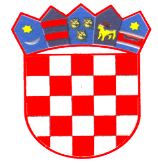 SPLITSKO–DALMATINSKA ŽUPANIJAGRAD HVARJedinstveni upravni odjel		Hvar, _________________________Podatci o tražitelju (Naziv pravne ili fizičke osobe, adresa, OIB)__________________________________________________________________________________________________________________________________________________________________________________________________________________________________POTVRDA O STANJU DUGOVANJA1. Komunalna naknada, naknada za uređenje voda i komunalnog doprinosaTražitelj IMA / NEMA dugovanja (precrtati nepotrebno)Postojanje dugovanja (opis i iznos):__________________________________________________________________________________________________________________________________________________________________________________________________________________________________________________________________________________________________________________________________________________________________________________       (Potpis nadležnog službenika)2. Spomenička renta, zakup ili naknada za korištenje javne površine te porez za korištenje javne površineTražitelj IMA / NEMA dugovanja (precrtati nepotrebno)Postojanje dugovanja (opis i iznos):__________________________________________________________________________________________________________________________________________________________________________________________________________________________________________________________________________________________________________________________________________________________________________________       (Potpis nadležnog službenika)3. Koncesijska odobrenja ili druge naknade iz istih oblastiTražitelj IMA / NEMA dugovanja (precrtati nepotrebno)Postojanje dugovanja (opis i iznos):__________________________________________________________________________________________________________________________________________________________________________________________________________________________________________________________________________________________________________________________________________________________________________________       (Potpis nadležnog službenika)4. Zakup poslovnog prostoraTražitelj IMA / NEMA dugovanja (precrtati nepotrebno)Postojanje dugovanja (opis i iznos):__________________________________________________________________________________________________________________________________________________________________________________________________________________________________________________________________________________________________________________________________________________________________________________       (Potpis nadležnog službenika)5. Prometno redarstvoTražitelj IMA / NEMA dugovanja (precrtati nepotrebno)Postojanje dugovanja (opis i iznos):__________________________________________________________________________________________________________________________________________________________________________________________________________________________________________________________________________________________________________________________________________________________________________________       (Potpis nadležnog službenika)6. Komunalno redarstvo i izdani naloziTražitelj IMA / NEMA dugovanja (precrtati nepotrebno)Postojanje dugovanja (opis i iznos):__________________________________________________________________________________________________________________________________________________________________________________________________________________________________________________________________________________________________________________________________________________________________________________       (Potpis nadležnog službenika)* * * * * * * * * * * * * * * * * * * * * * * * * * * * * * * * * * * * * * * * * * * * * * * * * * * * * * * * * * * *Na temelju članka 11.st. 5. i st. 6. Zakona o pravu na pristup informacijama („Narodne novine“ broj 25/13 i 85/15) i članka i članka 34. Statuta Grada Hvara («Službeni glasnik Grada Hvara, broj: 3/18 i 10/18), Gradonačelnik Grada Hvara donosiPlan savjetovanja s javnošću u 2021. godiniI.Grad Hvar donosi ovaj Plan savjetovanja s javnošću u 2021. godini ( u daljnjem tekstu: „Plan“), a koji sadrži podatke o nazivu akta za koji se provodi savjetovanje, nositelju izrade nacrta prijedloga akta, očekivanom vremenu donošenja akta, okvirnom vremenu provedbe internetskog savjetovanja, ostalim predviđenim načinima provedbe savjetovanja/ očekivano vrijeme (javne rasprave, distribucija nacrta propisa zainteresiranoj javnosti elektroničkom poštom, sudjelovanje u radnim skupinama i drugo) te donositelju akta, i to kako slijedi:II.Zadužuje se JUO Grada Hvara za provođenje savjetovanja s javnošću sukladno odredbama Zakona o pravu na pristup informacijama (NN 25/13, 85/15), Priručnika za provedbu savjetovanja s javnošću za jedinice lokalne i područne (regionalne) samouprave.III.Ovaj Plan objavit će se na internetskim stranicama Grada Hvara www.hvar.hr .REPUBLIKA HRVATSKASPLITSKO-DALMATINSKA ŽUPANIJAGRAD HVARGRADONAČELNIKKLASA: 032-01/21-01/02URBROJ: 2128/01-01/1-21-01Hvar, 20. veljače 2020. godine                                                                                                     Gradonačelnik                                                                                                        Rikardo Novak* * * * * * * * * * * * * * * * * * * * * * * * * * * * * * * * * * * * * * * * * * * * * * * * * * * * * * * * * * * *S A D R Ž A J:GRADSKO VIJEĆE:1. Zaključak o neprihvaćanju Izvješće gradonačelnika za period od 1. srpnja do 31. prosinca 2020. godine  	102. Izmjene i dopune Statuta Grada Hvara	103. Plan rada vijeća za 2021. Godinu 	124. Operativni plan za turističku sezonu 2021. godine 	155. Odluka o grobljima 	166. Odluka o izmjeni i dopuni odluke o komunalnom redu 	247. Odluka o odabiru najboljeg ponuditelja 	248. Zaključak o davanju javnih površina na  korištenje dosadašnjim zakupnicima temeljem Izvješća o očitovanjima na sklapanje ugovora o zakupu javne površine za razdoblje 2021.-2023.godina 	259. Zaključak o raspisivanju natječaja za davanje u zakup javnih površina 	3010. Zaključak o davanju suglasnosti za provođenje postupaka javne nabave u predmetu nabave: Glavni projekt nove gradske knjižnice u vrtu palače Vukašinović 	3111. Odluka o ukidanju statusa javnog dobra u općoj uporabi za dio k.č.br. 4621/2, K.O. Hvar 	31GRADONAČELNIK:1. Odluka da nije potrebno provesti postupak procjene utjecaja na ekološku mrežu za Urbanistički plan uređenje Dolac u gradu Hvaru 	312. Odluka o obavezi pravnih i fizičkih osoba za podmirenje dugova prema Gradu Hvaru 	333. Plan savjetovanja s javnošću u 2021. godini 	37„Službeni glasnik Grada Hvara“ izdaje Gradsko vijeće Grada Hvara Odgovorni urednik: tajnica Liljana Caratan Lukšić, dipl. iur. – List izlazi po potrebiPriprema i izrada: ŽGIRO, vl. Đurđica Sarjanović, JelsaR.br.BrojNaziv / Ime i prezimeN a m j e n aR.br.prod.mjestate adresa prebivališta ili sjedišta N a m j e n a1.L-8Antun BARČOT, vl. BOTANICA - HVAR, o.p.u.prodaja poljoprivrednih proizvoda (pčelinji proizvodi,1.L-8Hvar, Hanibala Lucića 18eterična ulja, autohtono ljekovito bilje)2.B-19FOREVER d.o.o.prodaja razglednica, slika, bižuterije i suvenira2.B-19Hvar, Šime Buzolić Tome 45prodaja razglednica, slika, bižuterije i suvenira3.L-9Luka ŠKAREprodaja poljoprivrednih proizvoda (pčelinji proizvodi,3.L-9Hvar, Vlade Stošića 13eterična ulja, autohtono ljekovito bilje)4.L-10Marija TUDORprodaja poljoprivrednih proizvoda (pčelinji proizvodi,4.L-10Brusje, Priko 20eterična ulja, autohtono ljekovito bilje)R.br.Brojprod.mjestaNaziv / Ime i prezimete adresa prebivališta ili sjedištaN a m j e n a5.L-11Nikola MILIČIĆprodaja poljoprivrednih proizvoda (pčelinji proizvodi,5.L-11Hvar, Kroz Burak 99eterična ulja, autohtono ljekovito bilje)6.B-22MAKSI 925 j.d.o.o.prodaja razglednica, slika, bižuterije i suvenira6.B-22Zagreb, Kloštarska 28prodaja razglednica, slika, bižuterije i suvenira7.L-13Slavica MALEČIĆprodaja poljoprivrednih proizvoda (pčelinji proizvodi,7.L-13Hvar, Duška Roića 8eterična ulja, autohtono ljekovito bilje)R.br.BrojNaziv / Ime i prezimeN a m j e n aR.br.prod.mjestate adresa prebivališta ili sjedišta N a m j e n a1.L-1Ante DULČIĆprodaja poljoprivrednih proizvoda (pčelinji proizvodi,1.L-1Brusje, Kroz Brusje 44eterična ulja, autohtono ljekovito bilje)2.B-1Karlo TUDOR PRIMORAC, vl. DONNA, p.t.o.prodaja razglednica, slika, bižuterije i suvenira2.B-1Hvar, Matea Botterija 16prodaja razglednica, slika, bižuterije i suvenira3.B-2 i B-3Dinka NOVAK, vl. DIN, o.t.z.prodaja razglednica, slika, bižuterije i suvenira3.B-2 i B-3Hvar,  Janka Zazjala 4prodaja razglednica, slika, bižuterije i suvenira4.L-2Petar ŠKAREprodaja poljoprivrednih proizvoda (pčelinji proizvodi,4.L-2Hvar, Vlade Stošića 11eterična ulja, autohtono ljekovito bilje)5.B-4Marina Primorac Plenković,  vl. SFINGA, o.t.m.prodaja razglednica, slika, bižuterije i suvenira5.B-4Osijek, Frankopanska 60prodaja razglednica, slika, bižuterije i suvenira6.B-5Sandro GLASNOVIĆ, vl. GLASNOVIĆ, o.t.u.prodaja razglednica, slika, bižuterije i suvenira6.B-5Zagreb, Ilica 39prodaja razglednica, slika, bižuterije i suvenira7.B-6Stana ČIČIĆ, vl. DUJE, o.t.prodaja razglednica, slika, bižuterije i suvenira7.B-6Zagreb, Đurđevačka 42prodaja razglednica, slika, bižuterije i suvenira8.L-3Ivica RAVLIĆprodaja poljoprivrednih proizvoda (pčelinji proizvodi,8.L-3Hvar, Marina Gazarovića 10eterična ulja, autohtono ljekovito bilje)9.A-1Ivica TOMIČIĆprodaja autohtonih hvarskih rukotvorina9.A-1Hvar, Marina Blagaića 26prodaja autohtonih hvarskih rukotvorina10.B-7Adriana ŠEPUTIĆ, vl. NADALINA, o.p.u.prodaja razglednica, slika, bižuterije i suvenira10.B-7Hvar, Ive Roića 16prodaja razglednica, slika, bižuterije i suvenira11.B-8Vesna MIHOVILČEVIĆ, vl. ĐULA, o.p.t.prodaja razglednica, slika, bižuterije i suvenira11.B-8Hvar, Ivana Buzolića 13prodaja razglednica, slika, bižuterije i suvenira12.B-9Petar MIHOVILČEVIĆ, vl. ETERIK, o.p.u.prodaja razglednica, slika, bižuterije i suvenira12.B-9Hvar, Ivana Buzolića 13prodaja razglednica, slika, bižuterije i suvenira13.L-4Stane JELIČIĆprodaja poljoprivrednih proizvoda (pčelinji proizvodi,13.L-4Brusje, Priko 12eterična ulja, autohtono ljekovito bilje)14.L-5Živko MIHOVILČEVIĆprodaja poljoprivrednih proizvoda (pčelinji proizvodi,14.L-5Brusje, Glavica 28eterična ulja, autohtono ljekovito bilje)15.B-10Cvjetko MAZALIN, vl. MAZO, o.p.t.prodaja razglednica, slika, bižuterije i suvenira15.B-10Hvar, Jurja Matijevića 10prodaja razglednica, slika, bižuterije i suvenira16.B-11Adriana ŠEPUTIĆ, vl. NADALINA, o.p.u.prodaja razglednica, slika, bižuterije i suvenira16.B-11Hvar, Ive Roića 16prodaja razglednica, slika, bižuterije i suvenira17.B-12Vanja MIJAČ, vl. ART WORKSHOP, o.p.prodaja razglednica, slika, bižuterije i suvenira17.B-12Hvar, Pavla Rossa 6prodaja razglednica, slika, bižuterije i suveniraR.br.Brojprod.mjestaNaziv / Ime i prezimete adresa prebivališta ili sjedištaN a m j e n a18.A-2Željko PLETIKOSIĆprodaja autohtonih hvarskih rukotvorina18.A-2Hvar, Martina Vučetića 16prodaja autohtonih hvarskih rukotvorina19.L-6Stjepan DULČIĆprodaja poljoprivrednih proizvoda (pčelinji proizvodi,19.L-6Hvar, Lucije Rudan 1eterična ulja, autohtono ljekovito bilje)R.br.BrojNaziv / Ime i prezimeN a m j e n aR.br.prod.mjestate adresa prebivališta ili sjedišta N a m j e n a1.SL-1LEDO plus d.o.o.prodaja sladoleda1.SL-1Zagreb, Marijana Čavića 1aprodaja sladoledaR.br.BrojNaziv / Ime i prezimeN a m j e n aR.br.prod.mjestate adresa prebivališta ili sjedišta N a m j e n a1.B-16Tajana BRTIČEVIĆ, vl. VORTEX, o.t.prodaja razglednica, slika, bižuterije i suvenira1.B-16Hvar, Matija Ivanića 35prodaja razglednica, slika, bižuterije i suvenira2.L-7Ivica VISKOVIĆ, vl. KRAIĆ, o.t.prodaja poljoprivrednih proizvoda (pčelinji proizvodi,2.L-7Hvar, Obala Fabrika 5eterična ulja, autohtono ljekovito bilje)3.B-17Đurđa BIBIĆ NIKOLIĆ, vl. MOJ SAN, o.p.t.prodaja razglednica, slika, bižuterije i suvenira3.B-17Hvar, Petra Kansandrića 9prodaja razglednica, slika, bižuterije i suveniraR.br.BrojNaziv / Ime i prezimeN a m j e n aR.br.prod.mjestate adresa prebivališta ili sjedišta N a m j e n a1.L-14Marica TODOROVIĆprodaja poljoprivrednih proizvoda (pčelinji proizvodi,1.L-14Brusje, Kroz Brusje 37eterična ulja, autohtono ljekovito bilje)2.L-15Milka CARIĆprodaja poljoprivrednih proizvoda (pčelinji proizvodi,2.L-15Brusje, Mandrač 23eterična ulja, autohtono ljekovito bilje)R.br.BrojNaziv / Ime i prezimeN a m j e n aR.br.prod.mjestate adresa prebivališta ili sjedišta N a m j e n a1.1TISAK plus d.o.o.prodaja tiskovina1.1Zagreb, Slavonska avenija 11aprodaja tiskovina2.2SIA CROATIA d.o.o.bankomat2.2Zagreb, Varšavska 1 bankomatR.br.BrojNaziv / Ime i prezimeN a m j e n aR.br.prod.mjestate adresa prebivališta ili sjedišta N a m j e n a1.2Ante MILIČIĆ, vl. SHIRE, o.u.prodaja sladoleda1.2Hvar, Put Podstina 14prodaja sladoleda2.3Ivo RADOJKOVIĆ, vl. ZVIR, o.t.prodaja razglednica, slika, bižuterije, suvenira, 2.3Hvar, Obala Fabrika 14kožne galanterije, potrepština za plažu 3.4Ivo RADOJKOVIĆ, vl. ZVIR, o.t.prodaja razglednica, slika, bižuterije, suvenira, 3.4Hvar, Obala Fabrika 14kožne galanterije, potrepština za plažu R.br.BrojNaziv / Ime i prezimeN a m j e n aR.br.prod.mjestate adresa prebivališta ili sjedišta N a m j e n a1.1FORKA, proizvodna zadrugaprodaja sladoleda1.1Hvar prodaja sladoleda2.2Jelka SKANSIprodaja poljoprivrednih proizvoda (pčelinji proizvodi,2.2Stari Grad, Zbora Narodne garde 11eterična ulja, autohtono ljekovito bilje)3.3Ljubica DRAGUNprodaja poljoprivrednih proizvoda (pčelinji proizvodi,3.3Brusje, Mandrač 9eterična ulja, autohtono ljekovito bilje)4.4 i 5Sebastijan ĆIBARIĆ, vl. S.O.T. ROKOprodaja razglednica, slika, bižuterije, suvenira, 4.4 i 5Zagreb, Lelijska 40 Dkožne galanterije, potrepština za plažu 5.6Dragoslav ĆEJIĆ, vl. PALAČINKOS, o.u.pravljenje i prodaja palačinki5.6Hvar, Grge Antunovića 3pravljenje i prodaja palačinkiR.br.BrojNaziv / Ime i prezimeN a m j e n aR.br.prod.mjestate adresa prebivališta ili sjedišta N a m j e n a1.1TISAK plus d.o.o.prodaja tiskovina1.1Zagreb, Slavonska avenija 11aprodaja tiskovina2.2Dino PERIĆ, vl. BRLJO, o.u.iznajmljivanje motorkotača2.2Hvar, Jelke Bučić 8iznajmljivanje motorkotačaR.br.BrojNaziv / Ime i prezimeN a m j e n aR.br.prod.mjestate adresa prebivališta ili sjedišta N a m j e n a1.SU-1Antonio ČIČIĆ, vl. LORENCA, o.t.prodaja razglednica, slika, bižuterije, suvenira, 1.SU-1Hvar, Martina Benetovića 9kožne galanterije, potrepština za plažu 2.SU-2Antonio ČIČIĆ, vl. LORENCA, o.t.prodaja razglednica, slika, bižuterije, suvenira, 2.SU-2Hvar, Martina Benetovića 9kožne galanterije, potrepština za plažu 3.SU-3Antonio ČIČIĆ, vl. LORENCA, o.t.prodaja razglednica, slika, bižuterije, suvenira, 3.SU-3Hvar, Martina Benetovića 9kožne galanterije, potrepština za plažu 4.SU-4 i SU-5Sebastijan BRKIĆ, vl. IVANA, o.t.prodaja razglednica, slika, bižuterije, suvenira, 4.SU-4 i SU-5Zagreb, Sunekov 1. odvojak 11kožne galanterije, potrepština za plažu R.br.Brojprod.mjestaNaziv / Ime i prezimete adresa prebivališta ili sjedištaN a m j e n a5.M-1 i M-2Alen LOLIĆ, vl. LUKA RENT, o.u.iznajmljivanje motorkotača5.M-1 i M-2Hvar, Riva 24iznajmljivanje motorkotača6.M-3Zdravka DOMANČIĆ, vl. MATKO BOATS, o.t.iznajmljivanje motorkotača6.M-3Hvar, Riva 17iznajmljivanje motorkotača7.A-1Alen LOLIĆ, vl. LUKA RENT, o.u.iznajmljivanje automobila7.A-1Hvar, Riva 24iznajmljivanje automobila8.A-2RAPIDUS d.o.o.iznajmljivanje automobila8.A-2Split, Dubrovačka 42iznajmljivanje automobilaR.br.BrojNaziv / Ime i prezimeN a m j e n aR.br.prod.mjestate adresa prebivališta ili sjedišta N a m j e n a1.A-1, A-2 Mirsada VRBANIĆ, vl. MI & TI, o.u.iznajmljivanje automobila, motorkotača i bicikli1.i A-3Hvar, Vicka Butorovića 51iznajmljivanje automobila, motorkotača i bicikli2.1OTP banka d.d.bankomat2.1Split, Domovinskog rata 61bankomat3.2SIA Croatia d.o.o.bankomat3.2Zagreb, Varšavska 1 bankomatR.br.BrojNaziv / Ime i prezimeN a m j e n aR.br.prod.mjestate adresa prebivališta ili sjedišta N a m j e n a1.1Matko PANDOLprodaja poljoprivrednih proizvoda (pčelinji proizvodi,1.1Hvar, Martina Vučetića 12eterična ulja, autohtono ljekovito bilje)2.2Kata ZOVKIĆ LAKOŠ, vl. AMIKA, o.u.prodaja sladoleda i pića u konfekcioniranom obliku2.2Hvar, Higijeničkog društva 19osim alkoholnih pićaR.br.BrojNaziv / Ime i prezimeN a m j e n aR.br.prod.mjestate adresa prebivališta ili sjedišta N a m j e n a1.P-1Dijana TUDOR, vl. DIJANA, o.t.prodaja prehrambenih proizvoda1.P-1Hvar, Milna 39prodaja prehrambenih proizvodaPLAN SAVJETOVANJA S JAVNOŠĆU GRADA HVARA U 2021. GOD.PLAN SAVJETOVANJA S JAVNOŠĆU GRADA HVARA U 2021. GOD.PLAN SAVJETOVANJA S JAVNOŠĆU GRADA HVARA U 2021. GOD.PLAN SAVJETOVANJA S JAVNOŠĆU GRADA HVARA U 2021. GOD.PLAN SAVJETOVANJA S JAVNOŠĆU GRADA HVARA U 2021. GOD.PLAN SAVJETOVANJA S JAVNOŠĆU GRADA HVARA U 2021. GOD.PLAN SAVJETOVANJA S JAVNOŠĆU GRADA HVARA U 2021. GOD.RED. BROJ.NAZIV AKTA ILI DOKUMENTAOČEKIVANO VRIJEME DONOŠENJA I SAVJETOVANJA (kvartal)NOSITELJ IZRADE I PROVEDBE SAVJETOVANJATRAJANJE I NAČIN PROVEDBEDONOSITELJ AKTADONOSITELJ AKTARED. BROJ.NAZIV AKTA ILI DOKUMENTAOČEKIVANO VRIJEME DONOŠENJA I SAVJETOVANJA (kvartal)NOSITELJ IZRADE I PROVEDBE SAVJETOVANJATRAJANJE I NAČIN PROVEDBEDONOSITELJ AKTADONOSITELJ AKTARED. BROJ.NAZIV AKTA ILI DOKUMENTAOČEKIVANO VRIJEME DONOŠENJA I SAVJETOVANJA (kvartal)NOSITELJ IZRADE I PROVEDBE SAVJETOVANJATRAJANJE I NAČIN PROVEDBEDONOSITELJ AKTADONOSITELJ AKTA1. Prijedlog odluke o grobljimaI. kvartalOdsjek za komunalnu djelatnost, prostorno uređenje, graditeljstvo, zaštitu okoliša, europske fondove i javnu nabavuinternetsko savjetovanje/ 30 danaGradsko vijeće Gradsko vijeće  2.Prijedlog Izmjena i dopuna Proračuna Grada Hvara za 2021.godinu sa pripadajućim programima - prema potrebi II. ili III. kvartalOdsjek za proračun, financije i gospodarstvointernetsko savjetovanje/ 7 danainternetsko savjetovanje/ 7 danaGradsko vijeće   3. Prijedlog odluke o privremenoj zabrani izvođenja građevinskih radova tijekom turističke sezone za 2022.g.IV. kvartalOdsjek za komunalnu djelatnost, prostorno uređenje, graditeljstvo, zaštitu okoliša, europske fondove i javnu nabavuinternetsko savjetovanje/ 15 danainternetsko savjetovanje/ 15 danaGradsko vijeće   4.Prijedlog programa održavanja komunalne infrastrukture za 2022. godinu za Grad HvarIV. kvartalOdsjek za komunalnu djelatnost, prostorno uređenje, graditeljstvo, zaštitu okoliša, europske fondove i javnu nabavuinternetsko savjetovanje/ 30 danainternetsko savjetovanje/ 30 danaGradsko vijeće   5.Prijedlog programa građenja komunalne infrastrukture  za 2022. godinu za Grad HvarIV. kvartalOdsjek za komunalnu djelatnost, prostorno uređenje, graditeljstvo, zaštitu okoliša, europske fondove i javnu nabavuinternetsko savjetovanje/ 30 danainternetsko savjetovanje/ 30 dana Gradsko vijeće  6.Prijedlog Proračuna Grada Hvara za 2022. i projekcije za 2023. i 2024. godinuIV. kvartalOdsjek za proračun, financije i gospodarstvointernetsko savjetovanje/ 15 danainternetsko savjetovanje/ 15 danaGradsko vijeće   7.Prijedlog Odluke o izvršavanju proračuna Grada Hvara za 2022.godinuIV. kvartalOdsjek za proračun, financije i gospodarstvointernetsko savjetovanje/ 15 danainternetsko savjetovanje/ 15 danaGradsko vijeće   8.Prijedlog Programa socijalne skrbi Grada Hvara za 2022.godinuIV. kvartalOdsjek za proračun, financije i gospodarstvointernetsko savjetovanje/ 15 danaGradsko vijeće  Gradsko vijeće   9.Prijedlog Programa javnih potreba u kulturi Grada Hvara za 2022.godinuIV. kvartalOdsjek za proračun, financije i gospodarstvointernetsko savjetovanje/ 15 danaGradsko vijeće  Gradsko vijeće   10.Prijedlog Programa javnih potreba u sportu Grada Hvara za 2022.godinuIV. kvartalOdsjek za proračun, financije i gospodarstvointernetsko savjetovanje/ 15 danaGradsko vijeće  Gradsko vijeće   11.Prijedlog Programa financiranje ostalih udruga civilnog društva Grada Hvara za 2022.godinuIV. kvartalOdsjek za proračun, financije i gospodarstvointernetsko savjetovanje/ 15 danaGradsko vijeće  Gradsko vijeće   12.Prijedlog Plana obavljanja komunalnih djelatnosti Komunalno Hvar d.o.o. za 2022.godinuIV. kvartalOdsjek za proračun, financije i gospodarstvointernetsko savjetovanje/ 15 danaGradsko vijeće  Gradsko vijeće  